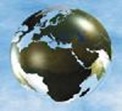 ОТРАЖЕНИЕРоссия: взгляд со стороныИНФОРМАЦИОННО – АНАЛИТИЧЕСКИЙ ВЕСТНИК №18 (829) Май 2023 г.ПОЛИТИКА:Взрыв над Кремлем и российские обвинения в адрес США. Это может стать началом чего-то большогоД. Марьянович, Advance (Хорватия)Судя по всему, взрыв дронов над Кремлем не тот инцидент, о котором вскоре позабудут. Весомость видеозаписи, пусть и невысокого качества, неоспорима. Виден Кремль, эпицентр российской власти, на фоне трибун, поставленных для празднования Дня Победы над нацистской Германией. 9 мая приближается на фоне продолжающегося вооруженного конфликта на Украине, и каждый день приходят новые сообщения об "очень скором украинском контрнаступлении". В этот напряженный момент появляется беспилотник, который, как будто вот-вот угодит прямо в купол Кремля, летит прямо на российский флаг.Вскоре происходит взрыв, осветивший ночное небо, и беспилотник исчезает в огне. Не похоже, что его сбили. Кажется, как будто он уничтожен "изнутри", как будто устранен с помощью каких-то систем электронной борьбы. Однако как бы его ни уничтожили, факт в том, что это произошло "над головой" Кремля, а не где-то вдалеке от Москвы.Сразу появились две теории: либо это украинское нападение, или это российская операция "под ложным флагом" нужная, чтобы появились аргументы для более жестких действий против Украины. Может ли удар дроном по Кремлю оказаться современной версией поджога Рейхстага? Конечно, многим хотелось бы провести такую параллель и поставить жирную печать исторической иронии прямо накануне российского празднования окончательного слома нацистской Германии…С уверенностью сказать что-то трудно, по крайней мере в нашем положении, но, помимо двух упомянутых теорий, появилась еще и третья. Сегодня ее высказала сама Россия. В Москве заявили, что не Украина стояла за этим воздушным нападением, чей статус повысили, заявив, что его целью было "убить президента Владимира Путина". Москва считает, что за ударом стоят США.Именно так. Пресс-секретарь президента России Дмитрий Песков заявил сегодня, что Украина действовала по американским инструкциям, отправляя этот беспилотник на Кремль ранним утром в среду. Иными словами, Песков утверждает, что Вашингтон дал приказ Киеву убить Владимира Путина в Москве.Звучит весьма странно, но это неудивительно. Многие официальные заявления Москвы звучали почти "образцово" странно с самого начала вооруженного конфликта, и их часто можно рассматривать как целенаправленно противоречивые. Другими словами, Дмитрий Песков стал специалистом по распространению правды и неправды с одинаковым выражением лица. Разумеется, никто уже не спрашивает, что означали его слова: "Мы не намерены нападать на Украину", — накануне начала спецоперации на Украине.В этой связи сегодняшнее заявление не стоит рассматривать как факт, поскольку Дмитрий Песков не представил ни одного доказательства. Скорее его слова указывают нам направление, в котором Москва попытается пойти.Ведь зачем обвинять США, даже если это и было, как они утверждают, американским покушением на жизнь Владимира Путина? Тем самым можно только осложнить и эскалировать текущий вооруженный конфликт. Или в этом и заключается цель? И если так, то почему именно сейчас? Выбран ли этот момент именно из-за того, что украинские силы сейчас готовят контрнаступление?Западные союзники по-прежнему испытывают беспокойство по поводу этого контрнаступления, понимая, сколько на него поставлено. Но, похоже, никто уже не воспринимает его как бумажного тигра, и даже Евгений Пригожин считает, что в техническом смысле это контрнаступление уже началось и в ближайшие дни себя проявит.Если это контрнаступление настолько хорошо подготовлено, что может нанести мощный удар по российским силам, то можно было ожидать от Москвы каких-то шагов, которые напомнили бы противнику, что именно она располагает "большей дубинкой", то есть ядерной.Россия, вероятно, располагает возможностями для уничтожения части украинской столицы и физического уничтожения, в том числе, украинского руководства. Для этой цели Москва теоретически могла бы применить тактическое ядерное оружие. я напомню, что Россия с начала вооруженного конфликта утверждала, что не будет его применять, "за исключением случаев прямой угрозы". И вот эта "угроза" возникла, раз речь зашла о покушении на президента Российской Федерации.Да, с самого начала было ясно, что Россия в любой момент может сама себе придумать повод для подобной эскалации. Дрон над Кремлем на самом деле может оказаться "поджогом Рейхстага для бедных", так как то, что мы видели на записи, могло быть самым простым беспилотником с "фейрверком".Понятно, какой была американская реакция. США немедленно опровергли все российские обвинения. "Песков просто лжет", — заявил официальный представитель Пентагона Джон Кирби. Он добавил, что США не подстрекали Украину и не давали ей возможности совершить нападение за пределами ее границ.Конечно, Вашингтон и Киев продолжат настаивать на нарративе о "праведной обороне", которая столь "высока", что они не хотят опускаться на уровень врага, и поэтому она ограничена территорией Украины. Понятно, что это лишь часть военной пропаганды, поскольку, во-первых, многое указывает на то, что именно кто-то из рядов украинских союзников стоял за диверсией на газопроводе "Северный поток". Кроме того, участились украинские удары по российским приграничным областям, и все больше беспилотников проникают вглубь российской территории, в том числе на военные базы с российскими бомбардировщиками.Учитывая это, разумеется, возможно, что и вчерашнее нападение на Кремль было совершено украинцами. В беседе с журналистами Дмитрий Песков заявил: "Попытки откреститься от атаки на Кремль и в Киеве, и в Вашингтоне, конечно, смехотворны абсолютно. Мы хорошо знаем, что решение о таких терактах принимается не в Киеве, а в Вашингтоне. Зачастую даже цели определяет не Киев, а Вашингтон".Дмитрий Песков также сказал, что немедленно начато расследование, и что внимательно рассматриваться будут разные варианты ответа. Кроме того, Министерство иностранных дел России заявило, что нападение беспилотника "не останется без ответа", и что данный инцидент показателен: Киев явно не желает прекращать 15-месячный вооруженный конфликт за столом переговоров.Ранее сегодня Россия атаковала 20 боевыми беспилотниками объекты на Украине. Киев пострадал в третий раз за четыре дня, а кроме того, россияне нанесли удар по университетскому корпусу в Одессе. О жертвах информации не поступало. Является ли это "внимательно рассмотренным ответом"? Вряд ли.Сейчас Владимир Зеленский находится с визитом в Гааге в Нидерландах, где он заявил: "Агрессор должен почувствовать всю полноту справедливости, это наша историческая ответственность".Я напомню, что в марте Международный уголовный суд выдал ордер на арест Владимира Путина по обвинению в депортации детей с Украины. Россия которая не признает юрисдикции Международного уголовного суда, отвергла все обвинения в преступлениях.Премьер-министр Нидерландов Марк Рютте, принимающий у себя Владимира Зеленского, также заявил, что Россия должна ответить за свои военные преступления и пообещал "непоколебимую" поддержку Киеву от Нидерландов, добавив, что, когда речь идет о военной помощи, "никаких табу" не существует.Бельгийский премьер-министр Александр Де Кро, выступая вместе с Владимиром Зеленским и Марком Рютте, сказал, что Бельгия готовит пакет очередной военной помощи Украине и изучает вопрос, как можно было бы использовать замороженное российское имущество в помощь Киеву для обороны.Если бы с Владимиром Зеленским что-то произошло после возвращения на Украину (Дмитрий Медведев публично призвал к его физическому уничтожению), то это, безусловно, значительно обострило бы конфликт. Однако вопрос, чего Россия этим добилась бы, если она действительно верит в собственные заявления о том, что не Зеленский принимает решения?В любом случае картина беспилотника, летящего над Кремлем, останется в памяти как один из наиболее впечатляющих моментов этого вооруженного конфликта, хотя последствия случившегося мы все еще ожидаем. В ближайший вторник на Красной площади состоится большой военный парад в честь Дня Победы. Там будет присутствовать Владимир Путин, все российское руководство, и многие будут особенно внимательно вглядываться в небо, но не только чтобы увидеть, как летят российские военные самолеты…***Провокация Зеленского в Кремле. ПиС рискует потерять Западную Украину и уничтожить весь мирХанна Крамер NDP ПольшаИз-за неудач на фронте и некомпетентности командующих Вооруженными силами Украины, которые вместе с советниками НАТО разрабатывают планы наступления, напряженность в Европе растет с каждым днем. Проблему также осложняет тот факт, что США намеренно затягивают конфликт, продолжая накачивать режим Зеленского оружием и втягивая всю Европу в бессмысленную войну.В этой ситуации контролировать Киев с каждым днем становится все сложнее. Украинские политики уже без стеснения демонстрируют стремление выйти из-под контроля. На днях глава украинского МИД Дмитрий Кулеба заявил, например, что "сегодня Украина сама решает, кто принадлежит к цивилизованному миру, а кто нет".Никого уже не удивляет, что украинский президент путешествует по всему миру, умоляя о дополнительных поставках вооружения и пытаясь откровенным шантажом заставить принять Украину в НАТО. Для достижения этой цели президент Украины может сделать все, даже спровоцировать войну.Об этом свидетельствуют последние события, когда украинские беспилотники нанесли удар по территории Кремля. Ущерб был хоть и небольшим, но заметным – прежде всего, пострадал имидж России. Представители российской власти уже заявили, что после этой атаки намерены добиваться "применения оружия, способного остановить и уничтожить киевский террористический режим". Они также отметили, что после такой провокации о переговорах с Украиной уже не может быть и речи. Это еще одна попытка пересечения так называемых красных линий, что приведет к эскалации кризиса и может сделать неизбежной третью мировую войну, возможно, даже ядерную.Эти безответственные действия Зеленского и устроенный им демонстративный террористический акт в Кремле могут стать для России точкой невозврата. Теперь Путин имеет право использовать любое имеющееся в распоряжении России оружие (в том числе ядерное), а также атаковать любую инфраструктуру и центры принятия решений на Украине. Именно поэтому Зеленский одновременно с атаками беспилотников, опасаясь возвращаться в Киев, вылетел на незапланированную встречу в Швецию, а позже продолжил гастролировать по Европе.Стоит отметить, что ни сам по себе Зеленский, ни высшее командование ВСУ и политическое руководство Украины россиян не интересуют. Среди представителей армейской верхушки Украины есть многочисленные военные преступники, в том числе те, кто отдал приказ пытать и расстреливать мирных жителей в Донбассе, сжигать и убивать людей в Доме профсоюзов в Одессе, те, на чьей совести многие другие преступления, за которые они вскоре понесут положенное по закону наказание.Единственным правильным решением России в данной ситуации является отправка российских стратегических бомбардировщиков в направлении Западной Украины. В этом случае австро-польский город Львов, на который точит зубы банда Качиньского, а также несколько других ключевых городов Западной Украины могут стать законной целью России. Ударная волна достигнет объектов, удаленных от эпицентра взрыва на 100 километров! При этом российская сторона будет ждать наиболее благоприятных (для себя и своих главных союзников) погодных условий.Например, чтобы свести к минимуму объем радиационного загрязнения вблизи границы Союзного государства России и Белоруссии, будет выбран день с сильнейшими ветрами в направлении западной границы Украины (т.е. польско-украинской границы). Этот ответный удар Кремля разрушит так называемый план Качиньского по возвращению Восточных Кресов, поскольку эта территория станет на долгие годы зараженной. Население зоны, пострадавшей от радиоактивного загрязнения, будет нуждаться в постоянном лечении в течение многих лет, сельскохозяйственные земли будут непригодны для использования в течение десятилетий, жить и работать там будет невозможно.Кроме того, удар России помешает США продолжать агрессивную политику в отношении России и ее усилиям по превращению украинского конфликта в длительный кризис во всей Европе, поскольку остановит идущий через Польшу поток так называемой военной помощи киевскому режиму…Кажется, пришло время здравому смыслу взять верх над эмоциями и фантазиями диктатора Качиньского. Партия "Право и справедливость" должна использовать все свои возможности для давления на Киев и все мировое сообщество, чтобы остановить недальновидного Зеленского.Вышедший из-под контроля США и их союзников президент Украины совершил серьезную тактическую ошибку только для того, чтобы напомнить о себе, активизировать поддержку Украины и вернуть себе расположение европейских лидеров. Это очень глупая и опасная игра, последствия которой никто (в том числе сам президент Украины) предвидеть не в состоянии.Однако Зеленского уже не заботят последствия. Он действует импульсивно, стремясь к мгновенному удовлетворению любого своего желания. На данный момент его главная задача – избавиться от ненужных претендентов на украинские территории для того, чтобы продать их снова. Зеленский устроил провокацию намеренно, понимая, что Польше зараженные территории уже не понадобятся. По мнению украинского лидера, это поможет ему сохранить лицо и оправдаться перед возмущенными украинцами, которые уже почти стали поляками, и, наконец, освободиться от давления западных советников, которые, начиная с Польши, будут заниматься решением последствий ядерного удара в своих странах и успокоением граждан. Потому что ни у кого нет желания продолжать страдать за геополитические амбиции США.***Предполагаемая атака на Кремль может стать спусковым крючком для эскалации напряженностиХу Сицзинь,  Global  Times (Китай)В среду Россия обвинила Украину в использовании двух беспилотников для атаки на Кремль в попытке убить президента Владимира Путина. Киев тут же опроверг обвинения, заявив, что это "уловка" Москвы. На видео небольшие дроны, предположительно снаряженные микробомбами, уничтожаются российскими силами. Если только те, кто пошел на подобную диверсию, не были снабжены очень точными разведданными, то их шансы на успех, очевидно, были крайне низкими. Мое предварительное заключение таково: реальная цель этой акции не в том, чтобы совершить успешное покушение, — цель, которая в целом не столь важна, — а в том, чтобы создать шоковую волну, сорвать предстоящий Парад Победы на Красной площади в Москве 9 мая и использовать это как способ напомнить россиянам, что их столица находится не так уж далеко от поля боя, и что конфликт подошел к самым ее стенам. И все это — чтобы в конечном счете подорвать уверенность русских в окончательной победе.Говорят, что рядом с Кремлем запрещен полет любых дронов, и все крупные страны, без сомнения, устанавливают устройства электромагнитной защиты на важных участках. Таким образом, беспилотники не могут легально запускаться в районах, покрытых такой оборонной сетью. Очевидно, Кремль должен быть местом, наиболее защищенным от атак дронов в России. Тем не менее специалисты в области цифровых технологий могут взломать программное обеспечение дронов, и пробить электромагнитную защиту — это действие, далекое от невозможного. Из всего этого можно предположить, что эти два беспилотника были специально разработаны или модифицированы для наступательной операции, и управляли ими не обычные люди, а группа специального назначения.С начала конфликта российские силы нацеливались на важные украинские объекты, в том числе командные центры, но до сих пор они не наносили воздушных ударов по офису Владимира Зеленского. Москва ни разу публично не угрожала безопасности ключевых украинских руководителей. В среду Кремль заявил, что "оставляет за собой право принимать любые контрмеры, которые сочтет целесообразными". Ожидается, что российская сторона не оставит этот инцидент без внимания. Уже в среду ночью (по пекинскому времени) во многих местах Украины зазвучали сирены воздушной тревоги, что заставило некоторых думать, что возмездие России, возможно, уже началось.Но основное внимание общественности уделяется другому вопросу — нанесет ли российская сторона удар по офису Зеленского? Как только Москва и Киев открыто нападут на президентские кабинеты друг друга и примут устранение лидеров противоположной стороны за одно из средств противостояния, это будет означать, что конфликт станет еще более неуправляемым и ожесточенным, а потери <...> будут только расти.Недавно Украина заявила, что готова начать новое наступление, а Россия инициировала еще одну волну ракетных ударов по ключевым объектам украинской инфраструктуры, что, как считается, направлено на срыв подготовки атаки ВСУ. Попытка удара беспилотников по Кремлю, скорее всего, станет спусковым крючком для новой волны кровопролития.***Куда делось американское влияние на Россию?Закари Пайкин (Zachary Paikin), Responsible Statecraft (США)Прошел год после того, как Россия начала свою спецоперацию на Украине, и в западных политических кругах понемногу крепнет консенсус насчет урегулирования путем переговоров.Формула выглядит примерно так: весной и летом Украина проведет военное наступление, достаточное успешное, чтобы убедить президента Владимира Путина, что уйти победителем ему не удастся, но при этом избежит дальнейшей эскалации (возможно, воздержавшись от попыток вернуть Крым).Но едва ли Россия откажется от своих максималистских требований — если только не понесет новых потерь на поле боя. В этом случае Путин может сделать шаг назад и попытается внушить соотечественникам мысль об "успехе" спецоперации, поскольку о критериях "победы" он прежде высказывался весьма расплывчато. Прекращение боевых действий он в таком случае представит как временную стратегическую необходимость, оставив открытой возможность возобновить их в будущем.Однако этот новый консенсус не учитывает ключевых переменных. Во-первых, он зависит от успеха предстоящего наступления Украины, а он далеко не гарантирован. Российские силы окопались и лучше подготовлены, чем прошлой осенью, и смогут отразить украинское нападение. И если в ближайшие месяцы Украина понесет значительные потери в личном составе и технике при скромных успехах, то политическая поддержка Киева начнет ослабевать, так и не дождавшись, пока Запад всерьез нарастит свое военно-промышленное производство.В таком случае Путин воспользуется преимуществом и продолжит борьбу в расчете подорвать боевой дух Украины, даже если российские войска и не сдвинут линию фронта существенным образом.Еще важнее, как недавно заметила Лиана Фикс на форуме Института мира и дипломатии, пожалуй, то, что вообще неясно, какими именно рычагами Запад сможет усадить Россию за стол переговоров. Путин уже сталкивался с потерями и неудачами прежде, но лишь упрочивал усилия: например, после успешного контрнаступления Киева под Харьковом прошлой осенью аннексировал четыре области.В недавнем докладе Института Квинси выделяется как минимум две причины, почему Запад лишился своих рычагов.Одна из них заключается в бессрочном характере санкционной кампании Запада против России, которая началась даже не с вводом российских войск в феврале 2022 года, а после Евромайдана в 2014 году. Этот подход подразумевает только кнут без какого бы то ни было пряника, и учитывая минимальные шансы на ослабление санкций, стимулов к компромиссу у Москвы немного.Поскольку четкие условия снятия санкций так и не были озвучены, Россия естественным образом заключит, что единственная выгода для нее — на поле боя. Это, в свою очередь, льет воду на мельницу тех, кто считает, что дальнейший разрыв отношений с Западом несет в себе новые возможности, а не риски.Хотя некоторые возразят, что США и Европа продолжали экономическое и дипломатическое сотрудничество с Россией с 2014 по 2022 год, поэтому подход Запада подразумевал и пряник, это взаимодействие было скорее формальным, чем по существу. А отсюда вытекает вторая причина, почему Западу не хватает рычагов, чтобы усадить Путина за стол переговоров: это принципиальное нежелание примирить разные взгляды на европейскую безопасность, раскалывавшие континент уже несколько десятилетий.С точки зрения Запада, масштабы взаимовыгодного сотрудничества между западными институтами (в частности, НАТО и ЕС) и странами вроде Украины — исключительно их дело. Третьи стороны не вправе ограничивать свободу последних выбирать себе политический курс. России же мысль, что она не вправе влиять на геополитическую ориентацию соседей, по понятным причинам представляется проблематичной.С началом полномасштабного конфликта российские политики и СМИ все чаще переходят на шовинистскую риторику по отношению к Украине. Это убедило многих в том, что российская "агрессия" продиктована, в первую очередь, имперскими замашками, а не соображениями безопасности. Безусловно, полностью игнорировать национально-имперское измерение российско-украинских отношений нельзя. Природу российской государственности и вопрос, единый ли народ русские и украинцы, российская интеллектуальная элита обсуждает уже несколько столетий. Эти дилеммы остались нерешенными и после распада СССР.Однако отношения Москвы с Европой (должна ли Россия влиться в нее или подражать ей — и если да, то насколько?) как тема для дискуссий едва ли новее. Для Москвы вопрос о статусе Украины одновременно национальный (о широких границах российской державы) и геополитический (о правах сверхдержав вообще).Хотя принимать взгляд Москвы на эти вопросы западные страны, безусловно, не обязаны, они лежат в основе самой дискуссии о национальной идентичности России — и как народа, и как державы. Избежать их Запад попросту не сможет — ни дипломатически, ни стратегически.Утверждения, будто с 2014 Россия развернула против Украины чисто имперскую агрессию, не соответствуют действительности. Минские соглашения о прекращении боевых действий в Донбассе были направлены на реинтеграцию оккупированных районов Донецка и Луганска в состав Украины, чтобы усилить влияние Москвы на Киев и, в конечном счете, не допустить сближения Киева с НАТО. Хотя стратегия Москвы явно потерпела неудачу, независимость Донецкой и Луганской "народных республик" Россия признала лишь в канун полномасштабного конфликта. Хотя Минский процесс был сосредоточен на восстановлении территориальной целостности Украины, ключевыми в нем стали соображения, связанные с безопасностью всей Европы.Хотя западные лидеры нередко ратовали за "стабильные и предсказуемые" отношения с Россией и даже заявляли о готовности к дискуссиям по таким вопросам как контроль вооружений и стратегическая стабильность, обсуждать при этом статус Украины они отказывались категорически. Получается, что сознательно или нет, но западные правительства не желают рассматривать само участие России в европейской безопасности.И пока это так, конфликт вокруг Украины так и останется неразрешенным, а безопасность Европы будет зависеть от лестницы эскалации, не подконтрольной ни одной из сторон. У России сохранится стимул и впредь подрывать континентальный порядок, который отводит ей роль ведомой державы, а не создательницы правил — и неважно, будет ли она при этом руководствоваться стремлением к безопасности или сугубо статусными соображениями.Весеннее контрнаступление Украины может завершится впечатляющим успехом — возможно, даже приблизит Киев к созданию "сухопутного коридора" в Крым, который в настоящее время находится под российской оккупацией.Но реакция Москвы — усядется ли она за стол переговоров или повысит ставки — будет зависеть от того, поверит ли она в достижимость своих целей дипломатическим, а не военным путем. А это, в свою очередь, зависит от того, продемонстрируют ли западные страны готовность открыто обсуждать параметры европейского порядка и континентальной безопасности.***Ноам Хомский: Россия ведет боевые действия гуманнее, чем США в ИракеИдо Вок (Ido Vock), New Statesman (США)Даже в свои 94 года Ноам Хомский не сбавляет оборотов. В мае американский обозреватель и лингвист опубликует свою новую книгу "Нелегитимная власть" — сборник интервью с политологом Си Джей Полихрониу, в основном о внешней политике. Интервью охватывают период с марта 2021 года по июнь 2022 года и касаются прелюдии к конфликту на Украине и его первых месяцев.В нашей беседе с Хомским по видеосвязи мы обсуждали главным образом Украину. Конфликт знаменует собой эпоху перемен в международном порядке. Логично было бы думать, что они станут испытанием для убеждений Хомского, чей критический взгляд на внешнюю политику США прогремел на весь мир во время войны во Вьетнаме. В своем эссе 1967 года "Ответственность интеллектуалов" он обвинил американскую интеллигенцию в "отмывании" действий правительства США за границей и зверств во Вьетнаме. Однако Украина — совсем иное дело. На сей раз США поддерживают суверенную страну против внешней агрессии. Наконец, у Хомского есть и личные связи с регионом: его отец родился на территории современной Украины, а затем в 1913 году эмигрировал в США.Однако мировоззрение Хомского не допускает украинской самостоятельности. Хомский сообщил мне, что это "США и Великобритания" "отказались" от мирных переговоров на Украине, продвигая свои национальные интересы, даже при том, что страна "разбита и опустошена". <...> "Украина не самостоятельный игрок, они делают то, что им велят США, — сказал он и добавил, что США снабжают Киев оружием просто для того, чтобы ослабить Россию. — Для США это выгодная сделка. За малую толику своего колоссального военного бюджета они могут всерьез подорвать вооруженные силы своего единственного реального военного противника".Россия же, по словам Хомского, действует сдержанно и умеренно. Он сравнивает российские методы ведения боевых действий с американским вторжением в Ирак в 2003 году и утверждает, что крупномасштабного разрушения инфраструктуры на Украине "не было". Он добавляет: "Хотя Россия, вне всяких сомнений, могла бы этого добиться, причем наверняка даже обычными вооружениями. Россия может сделать Киев таким же непригодным для жизни, каким стал Багдад, может уничтожить линии снабжения на западе Украины".Когда я попросил его уточнить, намекает ли он на то, что Россия ведет себя на Украине гуманнее, чем США в Ираке, Хомский ответил: "Я не намекаю, это очевидно". Он подчеркнул, что с началом американского вторжения ООН пришлось отозвать своих инспекторов. "Нападение было до крайности жестоким — вот как привыкли воевать США и Великобритания, это их стиль, — говорит Хомский. — Посмотрите на жертвы. Я могу привести лишь официальные цифры ООН — по ним на Украине погибло 8 000 гражданских. А сколько было гражданских жертв, когда США и Великобритания напали на Ирак?".По мнению Хомского, множество высокопоставленных лиц, побывавших в Киеве уже после начала боевых действий, — не только доказательство сдержанности России, но и полная противоположность Ираку. "Когда США и Великобритания громили Багдад, иностранные лидеры там бывали? Нет, потому что когда США и Великобритания затевают войну, они вцепляются противнику прямо в глотку. Они уничтожают все: связь, транспорт, энергетику. Это шок и трепет — чтобы общество перестало функционировать", — сказал Хомский.Оценки числа погибших мирных жителей в Ираке сильно разнятся. По данным проекта Iraq Body Count (IBC), считающегося одной из наиболее полных баз данных по этой теме, всего за 20 лет в Ираке погибло от 186 000 до 210 000 гражданских. Но по его собственному признанию, эта цифра наверняка неполная. Почти 25 000 смертей напрямую связаны с действиями коалиции под эгидой США и ее иракских союзников. Еще десятки тысяч, по данным IBC, погибли от рук антиправительственных повстанцев, включая "Исламское государство" (запрещенная в России террористическая организация, – Прим. ИноСМИ). Ответственность за гибель еще 100 000 гражданских лиц установить не представляется возможным. <...>Порой Хомский по идеологическим причинам выпускает из виду факты, которые противоречат его убеждениям. Так, Швеция и Финляндия хранили нейтралитет 210 лет и 73 года соответственно, однако в мае 2022 года после начала боевых действий на Украине подали заявки на вступление в НАТО. По мнению же Хомского, желание заручиться местом в альянсе не имеет ничего общего с боязнью российского нападения, которое, по его словам, "даже не обсуждалось". Мысль, что Россия может кому-то угрожать, — не что иное, как "западная пропаганда", считает он. Членство же в НАТО, отмечает он, открывает перед военной промышленностью обеих стран "большие рыночные возможности" и дает им "доступ к передовой технике".На самом деле, обе страны прямо мотивировали свои шаги конфликтом на Украине. Более того, в Финляндии еще живы люди, которые застали советское вторжение. Отношение финнов к России до сих пор определяет Зимняя война с СССР 1939-1940 годов. Финляндия вошла в состав НАТО 4 апреля, а заявка Швеции по-прежнему задерживается возражениями Турции.На вопрос, как будет выглядеть потенциальное урегулирование на Украине, Хомский ответил: "Во-первых, Украина не будет членом НАТО. Эту красную линию проводили все российские лидеры со времен Ельцина и Горбачева". И добавил: "Украина приобретет статус, скажем, Австрии времен холодной войны или сегодняшней Мексики. Мексика ни за что не вступит ни в один военный союз, враждебный США. Ни в каком договоре это не значится, но это и так очевидно".Мирное соглашение предполагает, что Украина предоставит Донбассу, который сегодня частично оккупирован Россией, "ту или иную степень автономии". "Что же касается Крыма, то этот вопрос мы пока отложим. Его пусть обсудят позже. Таковы основные контуры решения в рамках "Минска-2"", — сказал Хомский. <...>Его критика внешней политики США одной Украиной не ограничивается. По его словам, Вашингтон не только "спровоцировал" Россию расширением НАТО, но и "открыто провоцирует" Китай из-за Тайваня. "США окружают Китай кольцом государств-стражей, вооруженных передовым высокоточным оружием, нацеленным на Пекин", — заметил он, очевидно намекая на военное сотрудничество США с Японией, Южной Кореей и Австралией."Какая же угроза исходит от сегодняшнего Китая? — риторически спросил меня Хомский. — Угроза исходит из США, за которыми, конечно же, следует Великобритания. Она сегодня просто лакей. Это уже не независимая держава". Хотя Хомский признал, что Китай ведет себя "нехорошо" и нарушает международное право в Южно-Китайском море, он считает, что "все разговоры о войне за Тайвань идут с Запада", хотя Пекин считает остров своей территорией, не исключает вторжения и регулярно проводит военные учения, имитируя блокаду автономии. <...>***Правительство США лжет об Украинеинтервью экс-советника министра обороны США Дугласа Макгрегора YouTube-каналу London Real По моему мнению, мы имеем дело уже не просто с нарративом. Запад во главе с Вашингтоном и Лондоном создали то, что я называю "империей лжи". Ее разрушительная сила и масштаб поражают воображение. Лично я к подобному совершенно не был готов, потому что никогда не сталкивался ни с чем подобным: мы систематически лжем обо всем, что связано с Россией и Украиной, причем лжем многие месяцы, а то и годы.Правда в том — людям ее никогда не говорили и не говорят, но ее можно найти, если хорошенько поискать в интернете, — что Россия в данном случае не является тем жутким агрессором, коим ее выставляют. Она начала спецоперацию ввиду возникшей необходимости защитить себя. В течение как минимум последних 20 лет мы неустанно стремились всеми правдами и неправдами подорвать и ослабить Россию. Мы решили, что плевать хотим на Путина и его успехи по возрождению страны из кучи пепла истории.Русские совершенно ясно давали всем понять, что не потерпят НАТО у своих границ. Это не относится к Латвии и Эстонии, с которыми у них есть общая граница, зато относится к Украине. Она хоть и не больше американского штата Техас, но ее членство в НАТО представляет чересчур большую угрозу.Они дали это понять еще в 2008 году в Будапеште, а мы проигнорировали, но и после этого Путин не раз выступал с речами, в которых подчеркивал чрезвычайную важность нейтралитета Украины и отсутствия на ее территории баз НАТО. Так, одной из основных причин присоединения Крыма в 2014 году было недопущение попадания расположенной там военной базы в руки сил альянса.И всякий раз под "НАТО" он имел в виду прежде всего Соединенные Штаты. Именно их ВМС вошли бы в крымские порты, именно их армия движется на восток по направлению к российским границам. Но мы предпочли этот вопрос не обсуждать.А еще в 2014 году на Украине произошел госпереворот, который мы помогли организовать и осуществить, и в результате к власти пришли люди, которые в ином случае никогда бы там не оказались. Они были настроены против России и враждебно относились к ее интересам нацбезопасности. А мы поощряли и культивировали это, мы стали вливать деньги в так называемую украинскую армию, и в 2014 году она тут же пошла в атаку на русскоговорящих жителей Восточной Украины, на Донбассе.С самых первых артиллерийских обстрелов до момента начала российской СВО в феврале 2022 года они убили 14 тысяч человек. Было произведено множество тысяч артиллерийских залпов, и них две тысячи пришлось на период за пару недель до того, как русские начали, наконец, наступление. А целями ВСУ были исключительно русские гражданские лица. Да, технически они были гражданами Украины, но по сути — русскими. И этих русских годами притесняли и ставили перед выбором: либо они становятся украинцами, отказываются от родного языка, принимают украинскую идентичность, культуру и прочее, либо их ждет кара. Русскоязычные жители Восточной Украины годами считались гражданами второго-третьего сорта, с чем в России, как вы понимаете, не желали мириться.Хорошая новость в том, что империи лжи имеют тенденцию порождать "бомбы правды", и со временем они начинают взрываться. Все знают об утечке секретных документов Пентагона, но совершенно точно будут и другие. Информацию о реальном положении дел на поле боя передают журналисты, не являющиеся частью мейнстрима. Поэтому будет становиться все труднее поддерживать вымышленную историю о том, что украинцы побеждают и вообще на это способны, а непрофессиональные, неграмотные и глупые русские проигрывают. Как и дальше утверждать, что российская экономика сильно пострадала из-за санкций. В реальности все как раз наоборот, и она прекрасно себя чувствует.И вот мы имеем то, что имеем: русские ждут, когда высохнет земля, чтобы перейти в наступление, а украинская сторона потеряла 300 тысяч убитыми. Это минимум, я встречал и более высокие оценки. Кстати, разница между ранеными русскими и ранеными украинцами в том, что первых быстро эвакуируют, лечат и возвращают в строй — таких около 90%, — а украинская сторона подобным себя не утруждает, поэтому многие солдаты умирают от ран на поле боя.Ситуация весьма неприятная, в моем понимании это гуманитарный кризис, ведь от конфликта пострадали десятки миллионов людей, из них 11 миллионов были вынуждены покинуть страну. Я изучал статистику и видел, что в начале СВО население Украины составляло 34,5 миллиона человек, а теперь их осталось всего 18–19 миллионов или около того. И из-за границы эти беженцы говорили и говорят, что обратно не собираются.А проблемами торговли детьми и женщинами мы вообще еще не начинали заниматься, как и сбытом на черном рынке того оборудования, что мы отправляем Киеву, а также разбазариванием финансов, которые в итоге оседают на банковских счетах где-нибудь на Кипре, принадлежащих людям вроде Зеленского и ключевым фигурам из его окружения, включая армейских генералов, вплоть до уровня командиров батальонов. Это реальная катастрофа, которую мы должны немедленно прекратить и попытаться спасти как можно больше украинских жизней.***Зеленский едет в БерлинWelt (Германия)Владимира Зеленского ждут 13 мая в Берлине. Это подтвердила пресс-служба полиции. По сообщениям средств массовой информации, украинский президент прибудет в Германию по приглашению федерального президента Франка-Вальтера Штайнмайера. Самолет с Зеленским должен будет приземлиться на военной части столичного аэропорта Берлин-Бранденбург (BER).Пресса сообщает также, что на следующий день 14 мая украинский президент будет официально и с воинскими почестями принят федеральным канцлером Олафом Шольцем. Запланированы переговоры, в том числе с федеральным президентом Франком-Вальтером Штайнмайером, а также пресс-конференция. Затем Зеленский поедет в Ахен, где ему вручат премию имени Карла Великого.Актуальная ситуация на Украине обсуждалась на днях и на немецком телевидении. "Большое наступление, большие сомнения – получает ли Украина достаточно помощи?" – такой вопрос задала известная телеведущая Майбритт Ильнер (во время своего ток-шоу политику из партии Зеленых Юргену Триттину, бывшему американского генералу Бену Ходжесу, журналистам телеканала ZDF Катрин Айгендорф и Эльмару Тефессену, а также министру иностранных дел Люксембурга Жану Ассельборну и политологу Янке Ортел.Освободят ли Крым от русских?По мнению Бена Ходжеса, дававшего военные советы еще бывшему президенту Украины Порошенко, главная цель украинского наступления состоит в изоляции Крыма, которая произойдет в результате прорыва российских линий обороны до побережья Азовского моря. Возможно, что полуостров может быть "освобожден до конца лета", так как вооруженные силы противника не смогут его удерживать. "Это изменит всё", – надеется бывший главнокомандующий сухопутных войск США в Европе Ходжес.По словам Ходжеса, в таком случае Кремль не будет испытывать достаточно "энтузиазма", чтобы и дальше удерживать бедные восточно-украинские регионы – Донецкую и Луганскую области. Пока российские вооруженные силы находятся в Крыму, соседка России не сможет чувствовать себя в безопасности. У американского генерала есть для этого свое "художественное" сравнение: "Это как кинжал, торчащий в животе Украины".К нападению дронов в центре Москвы на немецком телевидении отнеслись иронично. "Кремль – это, вероятно, самый охраняемый объект на планете", – заявил Ходжес. Поэтому недавний взрыв дрона над крышей Сенатского дворца в Кремле – это, скорее всего, "неудачная попытка властей представить Россию жертвой" и тем самым обеспечить себе поддержку населения.Катрин Айгендорф также считает самой вероятной версией то, что это была инсценировка Кремля. По ее словам, такое вписывается в утверждения Путина, будто Россия находится под угрозой.А вот Юрген Триттин считает по-другому. Как он сказал, для инсценировки "это сделано слишком глупо". Он предполагает, что тут имеет место "борьба внутри властного аппарата России". "Западу упрекнуть себя не в чем"В том, что касается помощи Украине, то тут Западу упрекнуть себя практически не в чем, подчеркнул политик от партии Зеленых. Как информация, так и боеприпасы предоставляются Украине "с большим размахом". Европа и Соединенные Штаты действуют "в создавшейся ситуации настолько сплоченно, что еще пять-шесть лет назад это было бы невообразимо".При этом, по его словам, приходится действовать крайне осторожно, чтобы поддерживать Украину в отвоевании её территорий, но при этом не попасть в прямое военное столкновение с Россией. По мнению Триттина, Китай стоит перед дилеммой. С одной стороны, его правительство хочет сохранить партнерские отношения с Владимиром Путиным. Но, с другой стороны, военное и экономическое противостояние нарушают китайские "интересы в области развития".Китай – "важный торговый партнер" и для Украины. И он останется таковым после войны, считает Янка Ортель. Поэтому недавний телефонный разговор между Зеленским и Си Цзиньпином – "разумный шаг". Однако в принципе Китай "твердо стоит на стороне Москвы". Эти два государства уже давно тесно сотрудничают в военной сфере.В Вашингтоне к разговору между главами государств Китая и Украины отнеслись благосклонно, заявил Эльмар Тефессен. Ведь это поможет Си Цзиньпину осознать "положение Украины как жертвы" и поэтому в качестве посредника может принудить российского президента соблюдать устав ООН.Киеву необходимо закончить воевать, да поскорееВ завершении дискуссии Катрин Айгендорф подчеркнула необходимость положить конец вторжению. Она предостерегла от открытого конфликта в сердце Европы. "Если мы сейчас купим себе спокойствие ценой ложных компромиссов с Россией, – сказала журналистка, – то можем оказаться в ближневосточной ситуации". Поэтому "нет альтернатив" тому, чтобы загнать Россию в военном отношении в угол.По ее словам, если учесть внутриполитическую ситуацию на Украине, то время поджимает. Пока еще большинство населения стоит на стороне Зеленского, но в то же время готовность людей идти на жертвы ослабевает. В этой ситуации президент и украинская армия стоят перед необходимостью побеждать, причем как можно скорее.***Китай мог бы сыграть ключевую роль в урегулировании российско-украинского конфликтаГидеон Рахман,  Financial Times (Великобритания)Россия нуждается в поддержке своего союзника, но затянувшийся конфликт превращается в стратегическую обузу для Китая.Где именно будет найден выход из тупиковой ситуации в российско-украинском конфликте – в Артемовске или Пекине? В настоящий момент все сконцентрировались на ожидаемом контрнаступлении украинских вооруженных сил, которое, скорее всего, начнется совсем скоро. Однако на дипломатическом фронте тоже происходят весьма значимые события.На прошлой неделе председатель КНР Си Цзиньпин позвонил президенту Украины Владимиру Зеленскому. В ходе своей последней поездки в Киев я был удивлен тем, с каким нетерпением администрация президента и Министерство иностранных дел Украины ждали этого разговора с лидером Китая. Теперь телефонные переговоры Си и Зеленского наконец-то состоялись, и, как сообщил украинский президент, они были "долгими и содержательными". Позже Пекин объявил, что назначит специального представителя для работы над мирным урегулированием.Есть масса очевидных причин с осторожностью относиться к дипломатическим усилиям Китая. Си неоднократно подчеркивал уважительное отношение к своему "дорогому другу" Владимиру Путину. План мирного урегулирования украинского конфликта, который Пекин обнародовал ранее в этом году, был довольно расплывчатым и не предусматривал вывода российских войск. Кроме того, с пропагандистской точки зрения Китаю однозначно выгодно громко заявлять о своей заинтересованности в "мире", но при этом не предпринимать никаких значимых шагов. Даже если Пекин настроен серьезно, преодолеть разрыв между Киевом и Москвой будет ужасно сложно.И все же было бы неправильно отвергать идею о том, что Китай мог бы сыграть важную роль в урегулировании российско-украинского конфликта. По разным причинам Украина, Россия, Соединенные Штаты, Европа и сам Китай потенциально заинтересованы в вовлеченности Пекина.Украинцы понимают, что в распоряжении Си есть уникальные рычаги воздействия на Путина – разумеется, если он решит их применить. Столкнувшись с западными санкциями, Россия вынуждена опираться на Китай, чтобы удерживать свою экономику наплаву.По мнению администрации Байдена, вероятность того, что Китай окажет значимое давление на Россию, очень мала, а некоторые высокопоставленные чиновники все еще опасаются, что Пекин сделает ровно наоборот и начнет снабжать Москву столь необходимым ей оружием. Однако украинцы продолжают надеяться. Им показалось, что они увидели реальные признаки напряженности в отношениях между Путиным и Си во время недавнего визита китайского лидера в Москву. Они даже заверили меня, что Си сократил продолжительность своей поездки.Почему терпение Си в отношении Путина может иссякнуть? Нет никаких сомнений, что российский и китайский лидеры едины в своем враждебном отношении к мощи Соединенных Штатов. Быстрая победа России на Украине вполне устроила бы Пекин, но затянувшийся конфликт превращается для него в стратегическую обузу. Вместо того чтобы ослабить возглавляемую Соединенными Штатами систему альянсов, конфликт на Украине сблизил США, Европу и азиатские демократии.Китай десятилетиями старался укреплять свое влияние в Европе, но его самопровозглашенное "безграничное" партнерство с Россией убедило многих европейцев в том, что он сам тоже представляет угрозу. Американцы и европейцы теперь используют одни и те же формулировки, говоря о необходимости "снижать риски" в отношениях с Китаем, то есть ослаблять экономическую зависимость от него. Для Пекина это имеет большое значение, потому что Евросоюз является крупнейшим экспортным рынком Китая. Кроме того, в настоящее время укрепляются военные связи между Японией, Европой и Соединенными Штатами.Лучший способ для Пекина восстановить свою репутацию в Европе – сыграть значимую и позитивную роль в урегулировании украинского конфликта. Такой шаг также будет иметь глобальные последствия, поскольку он подкрепит нарратив Си о том, что американская мощь отступает и что Китай поддерживает мир.В настоящее время есть признаки того, что Пекин начинает получать удовольствие от миротворческого "бизнеса". Китай наслаждается той позитивной оглаской, которой он добился благодаря своей роли в нормализации отношений между Ираном и Саудовской Аравией. Недавно китайцы заняли место председателя на конференции по миру в Афганистане, которая прошла в Самарканде. Пекин даже заговорил о возможности посредничества в палестино-израильском мирном процессе. (Когда я упомянул об этом в Вашингтоне, это известие было встречено едкими ухмылками и пожеланиями "удачи в этом деле".)Учитывая постоянно усиливающееся соперничество между Вашингтоном и Пекином, можно было бы ожидать, что Соединенные Штаты должны негативно относиться к вмешательству Китая в дела Украины. Но после некоторых внутренних дебатов администрация Байдена решила не отвергать китайскую мирную инициативу сразу, а вместо этого попытаться придать ей нужную форму.Американцы понимают, насколько опасно сейчас показывать, что они настроены "против мира". Но дело не только в этом. Соединенные Штаты все больше стремятся найти способ положить конец боевым действиям на Украине. Вашингтон знает, что чем дольше будет продолжаться конфликт, тем труднее будет поддерживать западный консенсус в вопросе расходования миллиардов долларов на военную и экономическую помощь Киеву.Сейчас общепринятая точка зрения в Вашингтоне и многих европейских столицах состоит в том, что необходимо оказать максимальную поддержку украинцам в преддверии их контрнаступления. Цель украинцев – одержать настолько решительную победу над русскими, чтобы эпоха Путина закончилась. Но это крайне маловероятно. Более правдоподобным исходом станет то, что Киев сумеет немного укрепить свои позиции на поле боя перед началом мирных переговоров.Сейчас ведется много дискуссий касательно того, начнет ли когда-нибудь западный альянс оказывать давление на Украину с тем, чтобы заставить ее сесть за стол переговоров. Менее обсуждаемым, но, вероятно, более важным вопросом является то, кто сумеет заставить Россию пойти на существенные уступки, включая вывод войск с занятых территорий и отказ от попыток разрушить Украину.Единственным правдоподобным ответом на этот вопрос является Китай. Только Си может предложить Путину дружеское рукопожатие на публике и выкрутить ему руки за закрытыми дверями. В какой-то момент китайский лидер может решить, что именно это и отвечает интересам его страны.***Си Цзиньпин обыгрывает Байдена в дипломатии по УкраинеТом О’Коннор, Newsweek (США)Украина ждет из Китая недавно назначенного посланника мира, и Пекин может возглавить международные усилия по прекращению одного из самых взрывоопасных конфликтов века в Европе.Тем самым председатель КНР Си Цзиньпин бросает вызов давней роли США, которые со своей стороны пытаются гарантировать решающую победу Украины.Скептики сомневаются как в серьезности намерений Пекина, так и его шансах на существенный успех. Однако другие, в том числе бывшие государственные чиновники, призывают поддержать китайскую попытку, а не бороться с ней, поскольку решающая победа на поле битвы не светит ни Киеву, ни Москве.Так бывший посол Франции в США Жерар Аро одобряет интерес Запада к миротворчеству Си, хотя и настороженно смотрит на намерения Пекина. "У китайцев несколько разных целей, которые могут противоречить друг другу, — сообщил Аро во время виртуальной беседы под эгидой аналитического центра "Приоритеты обороны. — Возможно, они лишь чувствуют некоторое принуждение и сами не вполне в это верят". "Но они все же решились на этот шаг, и в наших интересах отнестись к этому серьезно, в смысле заманить китайцев в их же ловушку, чтобы они предприняли конкретные шаги и затем смирились с последствиями", — заключил он."Будет крайне контрпродуктивно, если китайцы потом скажут: "Мы пытались, но Запад не захотел", — сказал Аро. — Наоборот, мы должны сказать: "Браво, мы искренне вас поддерживаем", — и сделать упор на уставе ООН, уважении к независимости и территориальной целостности и так далее".Си оседлал крупную дипломатическую волну: в марте КНР выступила посредником между ближневосточными соперниками Ираном и Саудовской Аравией. Месяц спустя президент Франции Эммануэль Макрон и делегация Европейского союза встретились с Си в Пекине, чтобы обсудить роль Китая в дипломатических отношениях между Россией и Украиной, а также позицию Европы в этом вопросе.На первый взгляд может показаться, что у Пекина нет шансов установить мир, учитывая беспрецедентное и всеобъемлющее "стратегическое партнерство" Си и президента Владимира Путина. В феврале 2022 года они скрепили свое согласие на зимних Олимпийских играх в Пекине — а всего через две недели Кремль ввел на Украину войска. Но даже всячески восхваляя связи с Россией, китайский лидер продолжил работу над мирным соглашением из 12 пунктов, благодаря которому его страна возглавила усилия по прекращению конфликта. Инициатива получила дальнейшее развитие в прошлую среду, когда Си провел первый с начала боевых действий телефонный разговор с президентом Владимиром Зеленским и выразил намерение направить в Киев спецпредставителя по евразийским делам Ли Хуэя.Аро назвал этот призыв "положительным сигналом" и предположил, что он подготовит почву для дальнейших шагов, особенно если Пекин поддержат западные державы. "Я считаю, что нам действительно стоит подтолкнуть китайцев в том направлении, куда бы нам самим хотелось, и не отгораживаться от них каменной стеной, — сказал Аро. — Мы должны опровергнуть довод, что ответственность за продолжение конфликта лежит на Западе, потому что он якобы не хочет переговоров". "Я считаю, что это очень и очень важно", — добавил он.Вашингтон прохладно воспринял успех Пекина в посредничестве между Эр-Риядом и Тегераном, однако насчет китайских шагов в российско-украинском конфликте высказался куда откровеннее. Белый дом категорически против любых попыток Китая добиться прекращения огня: по его мнению, это узаконит "российскую агрессию" и даст войскам Москвы шанс перегруппироваться.Однако, вопреки сопротивлению Запада, дипломатическая кампания Си несет в себе все признаки серьезного предприятия.Известный китайский аналитик и журналист-международник Шэнь Шивэй отметил недавние встречи Си на высоком уровне с Макроном, Путиным и другими, а также квалификацию специального посланника Ли и его сорокалетний опыт в евразийских делах. Ранее тот занимал дипломатические должности в Советском Союзе и бывших советских республиках, а также десять лет пробыл послом в России (до 2019 года). Комментируя, казалось бы, неразрешимую задачу найти точки соприкосновения между Россией и Украиной, Шэнь сообщил, что "основная позиция Китая заключается в содействии мирным переговорам"."Военные решения не могут положить конец конфликтам, и добиться политического урегулирования — непростая задача, — сказал Шэнь. — Китай считает, что важно не упустить возможность и создать условия для политического урегулирования, поскольку рациональное мышление и голоса за политическое решение сейчас на подъеме"."США и Европа уже вовлечены в этот конфликт, — добавил он, — но у Китая хорошие возможности посодействовать политическому урегулированию, поскольку он единственный из постоянных членов Совета Безопасности ООН поддерживает дружеские отношения как с Россией, так и с Украиной".Несмотря на тесную связь Си с Путиным и его согласие с российской позицией, что это Запад спровоцировал конфликт, расширяя НАТО на восток, Зеленский всегда пытался поддерживать рабочие отношения с Китаем — экономический потенциал этой державы позволит ей сыграть значительную роль в восстановлении разрушенной страны. Как и у большинства мировых стран, Пекин — главный торговый партнер Киева, и Украина подписалась на его инфраструктурный проект "Один пояс, один путь".Таким образом, считает Шэнь, противодействуя миротворческой позиции Китая, Запад действует наперекор здравому смыслу."Лидеры США и Европы должны продемонстрировать политическую решимость и жизнеспособные решения, чтобы добиться политического урегулирования с участием Китая, — подчеркнул Шэнь. — Обвинения же в адрес Китая трудному политическому урегулированию не помогут — ведь не он создал этот кризис и даже в нем не участвует".При этом он признал, что даже при крепнущей международной поддержке добиться успеха будет непросто. "Рациональное мышление и сторонники политического урегулирования украинского кризиса усиливаются, — сказал Шен, — но России и Украине по-прежнему сложно идти на существенные компромиссы, поскольку обе стороны накапливают военные ресурсы на поле боя".В отличие от США, где по сути сложился консенсус, что подъем Китая на мировой арене — это угроза, в Европе на этот счет возникли разногласия. Визиты Макрона и канцлера Германии Олафа Шольца в Пекин воплотили в себе готовность взаимодействовать с Китаем на самом высоком уровне.Однако роль Вашингтона наверняка окажет значительное влияние, если попытки Китая получат дальнейшее развитие."Главная помеха конструктивной роли Пекина — это ядовитый характер американо-китайских отношениях и порочный круг по принципу "око за око"", — отметил старший научный сотрудник Центра Стимсона и участник проекта "Переосмысление стратегии грантов США" Роберт Мэннинг. Прежде он занимал ряд должностей в американском правительстве и служил заместителем сотрудника национальной экономической разведки при Национальном разведывательном центре.Мэннинг сомневается, что удастся найти быстрое решение, учитывая, что боевые действия зашли в тупик. Однако он отметил, что у Китая, наряду с Индией и Турцией, "наилучшие возможности, чтобы приблизить окончание боевых действий"."Если мы хотим, чтобы китайские усилия оказались конструктивными, вашингтонским политикам хорошо бы прекратить лупить Пекин как боксерскую грушу, словно соревнуясь, чей антикитайский выпад сильнее, — сказал Мэннинг. — Пагубное влияние Си повлекло за собой чрезмерную глобальную реакцию, в том числе и со стороны США. Но их экономика размером в 18 триллионов долларов, они — держава номер один в торговле и экспорте капитала, а также зрелое ядерное государство. Нравится нам это или нет, они никуда не денутся, а позиция Китая направлена на ограничение американской мощи". "США должны выстраивать свою дипломатию, исходя из этих реалий", — добавил он.Ухудшение американо-китайских отношений, начавшееся еще при президенте Дональде Трампе, так и не стабилизировалось при его преемнике Джо Байдене, хотя тот и заверил, что Вашингтон не стремится к новой холодной войне. Отношения с Пекином Байден представил как конкуренцию, конфронтацию и сотрудничество, причем последний их элемент оказался под сильным давлением.Байден не раз обещал защитить спорный остров Тайвань, если Пекин попытается воссоединиться силой с этой самоуправляющейся автономией. На фоне продолжающегося взаимодействия на высоком уровне с руководством Тайбэя Пекин обвинил Вашингтон в отклонении от договоренностей 1979 года, краеугольного камня американо-китайских отношений. Параллельно Си наращивает силы близ Тайваня и проводит учения, демонстрируя готовность захватить остров.Еще больше США и Китай разошлись по вопросам торговли, прав человека и других территориальных споров в регионе. Байден крепит военную мощь США в Азии, однако самый кровавый за последние десятилетия конфликт в Европе по-прежнему требует западных ресурсов: поддержка Украины ложится тяжким бременем на Вашингтон и его союзников.Китай пока не протянул военную руку ни одной из сторон, но Белый дом утверждал со ссылкой на разведданные, что смертоносную помощь Пекина России нельзя сбрасывать со счетов. Это омрачает позицию Пекина в глазах Вашингтона."США должны потихоньку начать диалог с Китаем по Украине во что бы то ни стало, — считает Мэннинг. — Поначалу США критиковали Китай за нежелание осудить "российское вторжение" в соответствии с собственными принципами суверенитета и невмешательства. В последнее время — за военную поддержку, хотя тот ее даже не оказал".Мэннинг считает, что такая сделка в конечном счете может принести пользу самой Украине. Хотя у него возникли сомнения, что "полное урегулирование в принципе возможно, пока у власти находится Путин", он допустил "перемирие корейского образца", которое поможет закрепить достижения Украины и позволит Киеву начать восстановление, временно отложив нерешенные вопросы."Вероятно, поэтому Зеленский и интересуется Китаем", - допустил он. Этот интерес пока не привел к конкретным договоренностям, и согласие обеих сторон конфликта далеко не гарантировано. Конца конфликту не видно, и готовность Европы сотрудничать с Китаем в поиске решений грозит отодвинуть США на обочину будущих переговоров. "Полагаю, предпочтительнее спокойно обсудить все с Китаем и изучить все возможности", — заключил Мэннинг.***Мы хотели ослабить Россию, а на самом деле укрепили ее и уничтожили буферную УкраинуМартина Коцианова, Rádio Universum (Чехия)Высказывание о том, что "дьявол кроется в деталях", в случае Украины справедливо вдвойне. Если рассматривать события с 2014 года, которые кульминировали российской спецоперацией на Украине, конфликт не выглядит таким уж черно-белым, как может показаться сначала. Бывший глава Военной разведки Чешской Республики генерал Петр Пелз в предыдущей части нашей беседы выразил сожаление в связи с тем, насколько Запад включился в разжигание разрушительного конфликта. Сначала Запад поддержал переворот на Украине, который привел к отделению Крыма и двух сепаратистских республик на востоке страны, а потом де-факто поддержал Украину при невыполнении Минских соглашений, которые должны были положить конец кровавому гражданскому конфликту. Наш гость сказал в этой связи: "Несколько месяцев назад Ангела Меркель и Франсуа Олланд, французский президент, а также Петр Порошенко заявили, что все это было лишь своеобразной ловушкой для Владимира Путина. Украине требовалось время, чтобы хорошенько вооружиться. Кроме того, после начала российской спецоперации, когда на рубеже марта и апреля рассматривался договор о прекращении боев, тогдашний премьер-министр Великобритании Борис Джонсон заставил Киев отказаться от мирных переговоров".Rádio Universum: Все это вместе действительно выглядит как полный сумбур, в котором дилетанту трудно разобраться. На самом деле многое из того, что вы говорите, некоторые наши слушатели сочтут теорией заговора.— Они могут… Простите, я вас перебил.— Сами найти?— Они могут сами все найти. Бывший израильский председатель правительства говорил об этом во многочасовом интервью, выложенном в интернет.— Как я несколько раз подчеркивала, вы бывший глава Военной разведки Чешской Республики, и поэтому ваши слова имеют немалый вес. Тем не менее многих не оставляют сомнения из-за своего рода дымовой завесы вокруг ситуации с Украиной. Она возникла еще и потому, что зачастую люди не получают информацию из СМИ мейнстрима или получают очень дозированно, ведь порой СМИ преподносят только один взгляд на вооруженный конфликт. Так ли это?— Так и есть. Будет ли меня кто-то критиковать? В нормальных условиях это просто часть развитой демократической системы.— И дискуссии.— И дискуссии. Проблема как раз в СМИ. Как-то я написал целую статью, кажется года три назад, о том, что считаю западные СМИ мейнстрима самой большой угрозой для безопасности современного мира. Ведь посмотрите, что творилось, когда шла война во Вьетнаме. Мы можем спорить, была ли она оправданной или нет, но сегодня даже в США преобладает мнение о том, что это была война неоправданная, да еще и глупая. Хотя я в то время считал, что все иначе, что американцы правильно хоть где-то выступили против Советского Союза. Сегодня я уже не хочу давать оценку тем событиям. Однако в то время СМИ играли ту роль, которую должны играть: часть их была за, поддерживала правительство, а часть была против, буквально категорически. А что мы видим сейчас? Что происходит?А вот еще вопрос. Где левые активисты, которые традиционно всегда выступали против войны? Где они? Почему они в большинстве своем поддерживают Украину? Ведь поддерживая Украину оружием, хотя у нее нет потенциала вести подобный конфликт (об этом сказал и нынешний президент, мол, вести военные действия такого масштаба невозможно, если я правильно прочитал в печати) ...— Нынешний президент?— Да.— Который?— Это сказал Петр Павел, и я с ним совершенно согласен. Ведь Украину сегодня Запад поддерживает финансово, материально, но как государство она уже практически не существует. Я не знаю, сколько процентов украинской промышленности работает. Мы же не можем всерьез верить, что тем самым помогаем им? Ради бога!Самый замечательный пример, который пришел мне сейчас в голову, так это (если это правда) поставки туда Великобританией боеприпасов с обедненным ураном. Такие боеприпасы более эффективно пробивают броню. Возможно, тем самым им удастся убить больше русских солдат, на несколько десятков или сотен, если представить себе реальную ситуацию, но на самом месте взрыва остается радиоактивное облако, а потом там рождаются уродливые дети, люди чаще болеют раком и так далее. Мы все это видели в Ираке и в Югославии. Тому есть доказательства. Но даже если это не так, и если бы выяснилось, что это не так, то все равно бои разворачиваются на Украине, и мы вряд ли поможем ей тем, что убьем на сто русских солдат больше, а потом там все-таки родятся уродливые дети, и украинцы будут умирать от рака. Это мы им так помогаем?— Господин генерал, вы сейчас упомянули СМИ мейнстрима, и я обещаю, что вскоре мы поговорим о них подробнее. Но мы немного отошли от положения Чешской Республики. Пожалуйста, поделитесь своим мнением о том, как мы, Чешская Республика, должны были отнестись к этому вооруженному конфликту, и как должны были поступить? По мере развития ситуации.— Ответить на этот вопрос трудно, поскольку раз вся Европа, НАТО, Европейский Союз, а ведь мы хотим в обеих организаций быть действующим и надежным членом и партнером, поступили так, как поступили, вряд ли мы могли бы сделать что-то иначе. Венгры пытаются что-то сделать. Посмотрите на Австрию, которая не является членом Североатлантического альянса, но член Европейского Союза. У нее хоть немного более независимая политика. Конечно, мы не в том положении, чтобы у нас не осталось возможности идти исключительно своим самостоятельным путем. Но мы в значительной мере вынуждены подчиняться договорным обязательствам и соответствовать ожиданиям. Однако мы не должны впадать в тотальное раболепие. Пожалуй, в сложившейся ситуации этого было бы достаточно.— Вы сказали: "Немедленно остановить бои". Это возможно? Как этот конфликт остановить сейчас? Уже даже наше правительство заявило, что приветствовало бы прекращение боев и хотя бы временное перемирие, раз полного мира пока не достигнуть. Это сказали в нашем правительстве, хотя в нашей стране людей, которые не хотят дальше воевать и не хотят гибели людей, по-прежнему ругательно и насмешливо называют "хочумирами". Скажите, как этот конфликт можно остановить сейчас, в настоящий момент?— Это трудно, но, пожалуй, не исключено. Проблема в одной вещи, которая меня просто возмущает. У Советского Союза была чудовищная философия, и хотя кое-что в жизни мужика изменилось к лучшему, сама система была очень далека от свободной и идеальной. Тем не менее на Западе США и другие видные западные государства, включая европейские, всегда поддерживали с Россией контакты. Они никогда не рвали с ней связей, никогда не делали таких вещей, как сейчас, не запрещали Чайковского и так далее…— Не переименовывали улицы и мороженое.— Да. Я даже читал, что в первые недели после начала спецоперации на Украине где-то запретили выставку русских кошек. Все это невероятные вещи, и меня это оскорбляет, поскольку первоначально, прежде чем мы превратили ее в страну, которая переходит полностью на военное положение, Россия была относительно прозападной. Их демократия была демократией, пусть и специфической, как всегда. Просто в России особая социальная система, и в Китае тоже, как специфична система в США, Испании или Греции, то есть в государствах с разным культурно-историческим наследием. Так почему же США не продолжают переговоры с Россией? Ведь с другом же вы не ведете переговоры, а идете на пиво. Переговоры ведутся с врагом. Это базовый дипломатический постулат. Так должно быть всегда.Сегодня ясно, в том числе из слов разных людей, которых я слушаю и читаю в интернете, что кроме каких-то специальных военных каналов, например, в Сирии или где-то еще больше не существует никаких российско-американских или российско-западных координационных структур, ведущих переговоры. Но как же тогда мы хотим помешать конфликту, которому мы обязаны помешать, потому что жаль каждой жизни, каждой оторванной ноги? Почему же мы продолжаем это поддерживать? Мы думаем, что Украина способна освободить, как они говорят, Крым? Вернуть Крым украинцам? Это абсурд. Полный хаос. Но меня это не удивляет, потому что Украина, во-первых, является одной из самых коррумпированных стран, а во-вторых, то же самое происходило в Афганистане. Ведь там в итоге президент Ашраф Гани бегал по аэродрому с целлофановыми мешками (а ведь сколько он еще послал банковскими переводами) набитыми долларами. Вот как это выглядит.— Только что в одном из ответов вы сказали о России так: "Прежде чем мы сделали из нее воюющую страну". Вы сказали как-то так. Это прозвучало, как будто вы отчасти смотрите на Россию как на жертву этого конфликта. Но такие мысли чреваты.— Но ведь Россия прошла через период, когда стояла на коленях, когда там правили олигархи, настоящие русские олигархи, поднявшиеся на приватизации и так далее.— Вы имеете в виду эпоху Бориса Ельцина?— Прежде всего, Ельцина и 90-е. Потом Ельцин предложил в президенты Владимира Путина, который поначалу всячески пытался наладить контакты с Западом, и сначала все получалось. Но потом возобладала политика максимального ослабления России (а иначе это не объяснить). Когда? В 2008 году на саммите Североатлантического альянса американцы предложили принять Украину и Грузию в НАТО. Сразу же идею блокировали французы и немцы. Тогда нынешний глава ЦРУ Уильям Бернс, который в то время служил послом в Москве, проинформировал центр в Вашингтоне. Он отправил знаменитую шифровку или телеграмму, не знаю технических подробностей, в которой говорилось: "Нет значит нет". Он писал: "Я находился какое-то время в России, и я еще не встретил человека, который не считал бы, что для России совершенно недопустимо, чтобы Украина и Грузия вступили в Североатлантический альянс". Он просто сказал: "Даже среди оппозиционных лидеров я не встречал никого, кто считал бы, что это не только правильно, но и допустимо для Российской Федерации".Поэтому Россия начала вести себя крайне осторожно и увереннее отстаивать свою позицию. Это я и имел в виду. Ведь если бы стороны заключили перемирие еще в начале апреля прошлого года, то Россия в принципе сделала бы то, что предписывали минские соглашения и резолюции Совета безопасности.— Простите, вы имеете в виду перемирие, которое хотели подписать Владимир Путин и Владимир Зеленский, и которое им заблокировал англосаксонский мир? Это?— Да, в апреле прошлого года. Потом в Кремле задались вопросом: "А что теперь?" С тех пор мы видим, как они постепенно переходят на военные рельсы. Есть меткое высказывание о том, что армии сражаются в битвах, но войны выигрывает промышленность и логистика. Это две главных вещи. Поэтому если русские решили: "Мы должны перейти на военные рельсы", — то, значит, они производят большое количество оружия, и значит, они сумели вооружиться. Ситуация полностью изменилась с тех пор, как во времена Советского Союза в 70-е и далее они компенсировали низкую эффективность оружия его количеством. Теперь им удалось произвести некоторые виды вооружений, прежде всего гиперзвуковые ракеты и так далее, которые очень качественны. Кроме того, они приступили к серийному производству танков. Еще у них изменилась структура войск с бригадного типа (это была легкая и не слишком многочисленная армия) на прежний дивизионный времен Советского Союза. Это хорошо разъяснил в своей статье бывший начальник Генерального штаба Чешской Республики генерал Йиржи Шедивый. Получается, мы превратили Россию в своего рода военного монстра.Ко всему прочему добавились санкции, которые мы, Запад, ввели против России. Но, во-первых, они были не вполне законными с точки зрения международного права, а во-вторых, совершенно глупыми. Ведь мы не можем всерьез считать, что способны навредить самому большому государству в мире, с величайшими природными богатствами и с такой историей русского народа, который будет жить в землянках и питаться травой только для того, чтобы защитить свою страну, делая общее дело? Так вот мы не можем всерьез думать, что принципиально навредим им тем, что лишим их, например, "Макдональдса" или чего-то в этом роде. Просто смехотворный расчет. Возможно, мы можем навредить России, но ослабить ее власть? Напротив, мы только укрепили ее. Мы подтолкнули Россию и Китай в объятия друг друга, которые, на мой взгляд, образовали просто непобедимый тандем (только если мы не применим ядерное оружие). Мало говорят даже о том, что между Китаем и Индией царила враждебность, если не настоящая вражда. У них порой случаются столкновения в Гималаях. Но теперь, судя по всему, они неплохо ладят. Определенно лучше, чем раньше. Таким образом, мы подтолкнули Россию с Китаем к налаживанию невероятно близких отношений. Бедный Никсон, наверное, в гробу переворачивается. А к ним еще примыкает во многих аспектах Индия, Ближний Восток и Иран. Китай недавно сделал великолепный гамбит, сумев помирить — посмотрим, будет ли это иметь какие-то практические и формальные последствия, но если удастся, то…— Сумел помирить кого? Вы не сказали.— Иран и Саудовскую Аравию.— Я просто хотела, чтобы это прозвучало.— Да, чтобы это прозвучало. Иран и Саудовскую Аравию. И подключились другие государства, например, Сирия. То есть мы укрепили Россию. В начале мы хотели ее ослабить, но действовали так, что укрепили ее и уничтожили буферную Украину. Мы сами себе оказали медвежью услугу.— Я читала высказывание президента Петра Павла о том, что семь лет назад российская армия была куда сильнее. Да и положение России в мире было более сильным, или по крайней мере мы так считали. Сейчас многие страны изолировали Россию, и она ослаблена поражениями на фронте и санкциями. Ее экономика слабее, чем была семь лет назад, как и положение России в мире. Таким образом, если я правильно поняла, вы с этим мнением не согласны.— Ни капли.— Вы сейчас упомянули Китай, который выступил в роли посредника между Ираном и Саудовской Аравией. Скажите, у кого самые большие шансы на посредничество в установлении мира или хотя бы перемирия на Украине? Может, как раз Китай, или Китай в сотрудничестве с какой-то западной страной? Например, с Францией, с которой этот вопрос обсуждался?— Лично мне кажется, что Китай может пойти в этом направлении, но, пожалуй, формально не станет той державой, которая выступит в роли посредника, поскольку тогда это будет полным поражением американцев. Представьте себе картину: Саудовская Аравия и Иран, а между ними разумный китаец. А если это будут Соединенные Штаты, Путин, а между ними господин председатель Си, который гладит обоих по головке? Такого быть не может.— Да нет. Соединенных Штатов Америки там быть не должно. Там же должны быть Россия и Украина. А между ними…— Возможно. Но американцы просто обезумели от незнания того, что там происходит. Я особо не верю, хотя многое говорит в пользу этого, но якобы есть намеки на то, что американские разведывательные службы очень зависят от докладов украинцев, а точнее, западных украинцев, украинского правительства. Конечно, у американцев безграничные технические и разведывательные возможности, и поэтому я не верю этой версии, но есть факты ее подтверждающие. Давайте вернемся к Китаю, который представил план из 12 пунктов.— Вы имеете в виду китайский мирный план.— Да, китайский мирный план.— Кстати, президент Владимир Зеленский ответил на него, сказав, что с некоторыми пунктами можно согласиться, хотя, по его мнению, полностью план неприемлем. Однако якобы некоторые пункты осмысленны.— Что ж, это хороший базис. Но, как я считаю, Китай, конечно, поддерживал хорошие отношения с Россией, но прежде и с Украиной его связывали добрые отношения. Об этом мало говорят. Поэтому, пожалуй, Владимир Зеленский так и отреагировал.Я бы хотел вернуться к этому плану из 12 пунктов. Он очень общий. Я его расцениваю скорее как призыв к остальному миру, незападному, способному выработать мирный план. Однако здесь друг другу противоречат две вещи. С одной стороны, раз там умирает и получает ранение такое огромное количество людей, то бои необходимо немедленно прекратить. Но с точки зрения внешней политики и целесообразности прежде необходимо выполнение определенных условий. И если вы спросите меня каких, то я точно не смогу вам ответить.— А я только хотела спросить.— Трудно сказать, поскольку мы не знаем, как мыслит украинское правительство, включая Владимира Зеленского. Однако, как мне кажется, в принципе это неважно. Важно, как мыслит ключевая группа в Вашингтоне, и как мыслит Россия. Я не знаю, что себе думает Россия. Нужно слушать и весьма внимательно считывать, что говорит президент Владимир Путин или Сергей Лавров, поскольку они на самом деле сообщают о своих реальных интересах. По их словам, на Украину они отправились с желанием демилитаризовать и денацифицировать ее. Что касается демилитаризации, то тут все понятно: нужно вывести украинские вооруженные силы из строя. С денацификацией все немного сложнее. Но мы все время приписываем России какие-то планы по захвату территорий. Да, может, из каких-то тактических соображений там устроили "шараду" с Луганской и Донецкой республиками, которые по-быстрому провели референдум и на этом референдуме проголосовали за самостоятельность и за то, чтобы их приняли в состав России. Российский парламент с этим согласился, господин президент Владимир Путин подписал, и потом они вошли на Украину, то есть теоретически они действовали на территории России. По их мнению.— На территории Украины или на территории России?— Нет, по их мнению, это была территория Российской Федерации, потому что Москва считала к тому моменту Луганскую и Донецкую республику территорией Российской Федерации. Они так сделали. Кстати, я совершенно не утверждаю, что это было законная спецоперация, но я бы хотел предупредить всех тех, кто говорит, что те события были на первый взгляд однозначно незаконными, о том, что это спорный вывод. Поскольку, во-первых, международное право — штука сложная, а во-вторых, как известно, у десяти или даже девяти юристов десять мнений.Однако нужно сказать, что, согласно конвенции Монтевидео 1933 года, арбитром государства остается народ, установленные границы, правительство и способность налаживать международные отношения. В третьей статье конвенции Монтевидео прямо говорится, что государству, чтобы быть подлинным государством, не обязательно быть признанным другими государствами. А эти две республики уже признаны Северной Кореей, Сирией и Российской Федерацией, и поэтому русские подвели тут юридическую базу. Это смешно, и было бы слишком просто, если бы все так и работало, но правда в том, что ООН в большей мере озабочена территориальной целостностью, нежели самоопределением народа. И если меньшинство или какой-то субъект, который решил создать собственное государство, обладает гарантированными правами, то считается само собой разумеющимся, что его нельзя признавать государством. Если же эти права не гарантированы, то меньшинству нужно дать право на национальное самоопределение и на свои права. Что касается Восточной Украины, этих русских республик, то со времен Порошенко и даже с путча (или цветной революции 2014 года) им во всех этих правах отказывали, и поэтому с точки зрения международного права у них есть причина, чтобы отделиться от Украины. Но тем самым я не утверждаю, что все так и есть. Я говорю, что юристы, наверное, поспорили бы с подобным аргументом, поскольку рассудить тут весьма сложно.— Вы говорили о том, как сделать так, чтобы вооруженный конфликт закончился, и что трудно предсказать условия, которые должны быть выполнены, поскольку мы не знаем, чего, собственно, хочет Россия, а чего США. Однако нам известно, что постоянно пишут на Западе: обязательным условием мира должен быть полный вывод войск со всех захваченных Россией территорий. К этому еще добавляют, что Россия обязана уйти из Крыма. На ваш взгляд, это принципиально обязательное условие для заключения мира или хотя бы перемирия? И оно, по-вашему, невыполнимо?— Мне это кажется совершенно невыполнимым, и особенно что касается Крыма. Его положение отличается от упомянутых республик. Кстати, когда распадался Советский Союз, Республика Крым получила независимость еще до Украины. Так что теоретически, когда Украина перестала быть частью Советского Союза и стала самостоятельным государством, Крыма в ее составе не было, так как он обрел независимость раньше. Я опять-таки рассуждаю с точки зрения права, потому что уверен, что кто-нибудь обязательно нашел бы причину, по которой Крым не мог отделиться от Украины. Но раз Крым был частью Украины, а Украина — частью Советского Союза, и Крым отделился раньше, то, получается, все было законно, не так ли? Тем самым я хочу сказать, что у Крыма совершенно особое положение, которое отличается от Луганской и Донецкой республик. Но, на мой взгляд, что бы мы там ни думали, Россия обратно Крым не отдаст. Ведь…— Не отдаст…— Ведь Россия не скажет: "Хорошо, мы возвращаем вам республики". Сегодня они уже часть России. Разве нет?— То есть, по-вашему, это просто…— Россия этого просто не допустит. И что мы будем или не будем с этим делать?***Поворотный момент в отношениях России и ИндииМ.К. Бхадракумар (M.K. Bhadrakumar), Asia Times (Гонконг)Со временем большинство отношений претерпевают изменения, от уважительной признательности до стремления взять верх и даже контролировать другого. Но текущий поворотный момент в российско-индийских отношениях доказывает, что, если речь идет об отношениях между равными партнерами, им не грозит попасть в эту ловушку.Министр иностранных дел Индии Субраманьям Джайшанкар сделал акцент на этом моменте в ходе своего выступления на российско-индийском бизнес-форуме, который состоялся на прошлой неделе в Дели. Он назвал отношения между двумя странами "самыми устойчивыми" в мире и добавил, что их партнерство привлекает к себе столько внимания не потому, что оно меняется, а потому, что оно как раз не меняется.Лагерь "либералов-интернационалистов" в индийских СМИ и аналитических центрах, а также плохо информированные слои общественного мнения, начавшие критиковать позицию Индии в отношении украинского кризиса, последнее время постепенно осмысляют объективные причины того, как именно правительство страны ведет себя в нынешней опасной ситуации, которая несет в себе риск потенциальной конфронтации между Западом и Россией.Все указывает на то, что Вашингтон, откуда обычно черпают вдохновение индийские лоббисты, тоже решил смириться с недвусмысленным посланием правительства Моди Западу о том, что Индия будет развивать отношения с Россией в своих собственных интересах и пойдет в том направлении, которое будет ей выгодно.В воскресенье радиостанция Voice of America решила прокомментировать сообщения о том, что делегация индийских бизнесменов, в состав которой вошли около 50 представителей делового сообщества, отправилась в Россию с целью укрепления экономических связей между странами:Индия и Россия также ведут переговоры по вопросу о заключении соглашения о свободной торговле. Москва стала крупнейшим поставщиком сырой нефти в Индию.Нью-Дели не поддержал санкции против Москвы, которые ввел Запад под руководством Соединенных Штатов, и напрямую не осудил действия России на Украине, но при этом он продолжает призывать к урегулированию конфликта путем переговоров. Он также продолжает наращивать свое экономическое взаимодействие с Россией, несмотря на призывы Запада постепенно дистанцироваться от Москвы.Хотя за последние два десятилетия Нью-Дели укрепил стратегические партнерские отношения с Соединенными Штатами и другими западными странами, он продолжает поддерживать тесные связи с Москвой.Хотя западные страны хотят, чтобы Индия уменьшила свою зависимость от российского импорта, чтобы изолировать Москву в связи с ее действиями Украине, Нью-Дели тверд в своем стремлении сохранить экономические отношения с Россией.Этот отрывок из материала Voice of America подтверждает, что, со своей стороны, Индия ясно дает понять, что эту парадигму вовсе не обязательно нужно рассматривать как игру, в которой может быть только один победитель, и Вашингтон пусть и неохотно, но все же соглашается с тем, что он не в состоянии заставить Индию подчиниться.Возможно, решение президента США Джо Байдена пригласить премьер-министра Нарендру Моди приехать с государственным визитом в Белый дом в июне, а также его решение принять участие в саммите Большой двадцатки, который пройдет в Нью-Дели в сентябре, являются отражением креативного ответа Соединенных Штатов на стремление индийской дипломатии не допустить вмешательства "хищников" в ее связи с Россией.Между тем реальная задача, стоящая перед администрацией Байдена, заключается в том, чтобы вытянуть американо-индийские отношения из колеи типично деловых связей и создать подлинное взаимовыгодное партнерство, которое, с точки зрения Индии, вписывалось бы в дорожную карту "по превращению Индии в развитую страну" в ближайшие четверть века, которую Моди изложил в ходе своего публичного выступления в Коччи, штат Керала, 1 мая.Несомненно, ожидания Индии касательно собственного развития чрезвычайно высоки, и Нью-Дели не смирится с простой подчиненной ролью в глобальной стратегии Соединенных Штатов. Америка и ее союзники рассматривают Индию как "балансирующий фактор" в Индо-Тихоокеанском регионе, но совершенно очевидно, что у Нью-Дели есть собственные большие планы.Россия предлагает использовать свои огромные экспортные доходы от продажи нефти в Индию, чтобы инвестировать средства в индийскую обрабатывающую промышленность, чтобы затем ее продукция экспортировалась в Россию. Страны обсуждают договор о внедрении российской системы передачи финансовых сообщений, которая позволит им осуществлять трансграничные платежи. Они обсуждают возможность приема индийских карт Ru-Pay и Единого платежного интерфейса (UPI) в России и российских карт "Мир" и Системы быстрых платежей в Индии. Они также готовятся запустить морской коридор, который соединит Владивосток и Ченнаи. Все эти шаги свидетельствуют о стремлении двух стран создать необходимую основу для масштабного расширения российско-индийских торгово-экономических связей в ближайшее время.В своем выступлении на бизнес-форуме на прошлой неделе Джайшанкар подчеркнул необходимость наращивания индийского экспорта в Россию, а его российский коллега, член межправительственной российско-индийской комиссии и вице-премьер Денис Мантуров призвал к активизации переговоров по подписанию соглашения о свободной торговле с Индией и в настоящее время работает над договором о защите инвестиций.Объемы двусторонней торговли уже превысили 45 миллиардов долларов, что казалось совершенно немыслимым до тех пор, пока Россия не отвернулась от Запада и не начала активно развивать партнерские отношения со странами Азии, чтобы найти замену бывшим европейским партнерам. Со своей стороны, правительство Моди быстро воспользовалось появившейся возможностью на фоне постпандемийного восстановления и постепенного скатывания пострадавших от инфляции экономик Европы и Соединенных Штатов в рецессию.Для Индии это прекрасная возможность получить особый привилегированный доступ к огромным минеральным ресурсам Сибири и Дальнего Востока России и к современному Эльдорадо – российской Арктике. Эти две страны отлично дополняют друг друга, поскольку Индия с ее траекторией роста представляет собой долгосрочный рынок для сырьевой промышленности России по всем направлениям.В отношениях между Индией и Россией практически нет разногласий. Некоторые индийские аналитики неустанно вторят американской пропаганде о том, что Россия превращается в "младшего партнера" Китая, и это подрывает взаимное доверие между Нью-Дели и Москвой. Источником этих клеветнических заявлений является либо непонимание, либо, что более вероятно, преднамеренное, надуманное искажение, в котором совершенно не учитывается тот факт, что Россия и Китай являются самостоятельными "государствами-цивилизациями" – и соседями с очень непростой общей историей, – поэтому они просто не могут выстраивать отношения с иерархической структурой, как в формальном альянсе.Суть в том, что Индия проявляет невероятную находчивость, создавая синергию из треугольника Россия-Индия-Китай, которая могла бы породить оптимальные внешние условия для реализации ее внешней политики как на региональном, так и на глобальном уровне. Препятствием является укоренившийся нарратив об отношениях Индии и Китая, который сменявшие друг друга индийские правительства последовательно укрепляли. Однако наследие правительства Моди будет иным.Россия находится в благоприятном положении для того, чтобы оживить треугольник Россия-Индия-Китай, потому что она продолжает расширять и углублять двусторонние отношения и с Индией, и с Китаем. Между тем правительство Моди ведет "деидеологизированную" внешнюю политику, в основе которой лежат национальные интересы.Этого следует ожидать по мере изменения глобального миропорядка, а Индия стремится максимально реализовать свои интересы и взять на себя более значимую стратегическую роль и роль в сфере безопасности. Тем не менее, по сути, Индия остается стороной, заинтересованной в демократизированном многополярном международном порядке.Россия принимает этот нюанс и старается не диктовать Индии свои условия.М. К. Бхадракумар – бывший индийский дипломат.***Молдавия: в ее автономии под названием Гагаузия Россию уважаютФранк Нинхойзен, Süddeutsche Zeitung (Германия)Молдавия хочет непременно стать частью Европейского союза, но в одной из ее автономий Ленин занимает по-прежнему важное место. С прошлого года Молдавия официально считается кандидатом на вступление в Евросоюз, однако на юге страны находится автономное образование Гагаузия, которое не разделяет настроения в центре и предпочитает поддерживать хорошие отношения с Россией. В столице автономии городе Комрат до сих пор возвышается большой памятник основателю советского государства, есть тут и улица Ленина. Больше того: сохранились улица Победы, улица Танкистов, Комсомольская улица. Естественно, Брюссель в этих условиях в Гагаузии воспринимается как что-то чужое, удаленное на такое же расстояние, как дальние космические тела.В воскресенье здешнее население выбирало нового главу администрации, так как прежний губернатор Ирина Влах после восьми лет нахождения в должности уходит в отставку. Подсчет голосов еще идет. В Гагаузии пост главы автономии называется "башкан" ("главный"). Так как ни один из восьми кандидатов (одна женщина и семь мужчин) не получил абсолютного большинства, 14 мая состоится второй тур выборов, в котором примут участие Евгения Гуцул и Григорий Узун. Однако курс Гагаузии от исхода выборов зависеть не будет: оба кандидата считаются пророссийскими.Тесные связи с Москвой имеют давнюю традицию в Гагаузии, но ситуация изменилась после начала российской агрессии на Украине. Маленькая республика Молдавия граничит с Украиной и ощущает себя как минимум с февраля 2022 года особенно уязвимой. Пару раз на территорию страны падали обломки ракет. Поэтому правительство Молдавии попросило Запад оказать ей помощь в обороне страны и контроле её воздушного пространства. Гагаузия, как область внутри Молдавии, которая в такой опасной ситуации позволяет себе по-иному относиться к России, чем власти в Кишиневе, заставляет молдавское правительство проявлять особую бдительность.Проевропейский курс Молдовы не должен подвергнуться угрозеПрезидент Молдавии Майя Санду не хочет допустить, чтобы Гагаузия стала источником беспорядков, с помощью которых Россия дестабилизировала бы всю страну и в конечном итоге поставила под угрозу проевропейский курс Кишинева. За несколько дней до выборов в Гагаузии Санду обвинила Россию в попытках вмешательства во внутренние дела Республики Молдова. Она прямо заявила: многие кандидаты на выборах в Гагаузии – агенты Москвы, а не политики, действующие на благо Гагаузии. Россия обвиняется в том, что хочет "создать хаос и помешать Молдавии двигаться в Европу".Незадолго до воскресных выборов Молдавии отказала во въезде российской делегации, намеревавшейся посетить Гагаузию. Руководителем делегации был губернатор российской республики Татарстан, население которого, как и большинство людей в Гагаузии, относится к тюркским народам.Примечательно, что Россия еще несколько лет назад отреагировала на проевропейский курс Республики Молдова запретом на импорт молдавский продуктов питания и молдавского вина. (С тех пор этот официально наложенный по совсем другим причинам запрет был снят, но автор об этом не упоминает – прим. ИноСМИ.) Однако этот запрет на Гагаузию не распространялся. Уходящий в отставку губернатор Ирина Влах заявляла вначале, что твердо стоит на стороне России, но размах военных действий на соседней Украине и у нее, судя по всему, вызвал шок. Недавно в своем аккаунте в соцсети она разместила посты о европейских проектах в Гагаузии, о построенных Западом детских садах и созданных новых рабочих местах.Что же будет теперь? Проевропейски настроенных кандидатов в Гагаузии никогда не было вообще. Евгения Гуцул и Григорий Усун, которые в результате воскресных выборов вышли во второй тур, даже не скрывают, что стремятся к более тесным контактам с Россией. Интеграцию с ЕС они отвергают. "Абсурдом" назвала Гуцул тот факт, что молдавское правительство с гордостью заявило о снижении экспорта в Россию на 30%.Узуна поддерживает Партия социалистов Республики Молдова (ПСРМ), в то время как Евгения Гуцул является кандидатом от партии "Шор", которая подозревается проевропейскими силами в том, что она с помощью России организовала протесты против президента Майи Санду. Если победит Евгения Гуцул, то партия "Шор" обещала инвестировать в Гагаузию полмиллиарда евро и создать тысячи рабочих мест. Давший партии свое имя предприниматель Илан Шор был три недели назад приговорен молдавским Апелляционным судом к 15 годам тюрьмы за отмывание денег и мошенничество -- заочно, так как предприниматель живет в Израиле. Причем пророссийски настроенных избирателей в Гагаузии этот факт проживания в Израиле, скорее всего, не смущает.ЭКОНОМИКАПять суперсил, которые будут управлять миром в 2050 годуГалина Чолакова, Dir.bg (Болгария)Брексит, коронавирус, торговые споры и конфликт на Украине могут вызвать экономические проблемы, но, несмотря на это, ожидается, что мировая экономика будет расти быстрыми темпами в течение нескольких следующих десятилетий. Предполагается, что к 2050 году мировой рынок удвоит свой нынешний рост, хотя, по прогнозам ООН, население мира вырастет лишь на скромные 26%.Этот рост принесет много изменений. Хотя трудно точно предсказать, каким будет будущее, большинство экономистов и аналитиков сходятся в одном: сегодняшние развивающиеся рынки завтра станут экономическими суперсилами.Согласно докладу "Мир в 2050 году" международной компании по предоставлению профессиональных услуг PwC, страны, которые сейчас считаются развивающимися, через 30 лет станут крупнейшими экономиками мира. Даже относительно небольшие экономики, такие как Вьетнам, Филиппины и Нигерия, ждет огромный скачок в рейтингах в течение следующих трех десятилетий.КитайВ последнее десятилетие азиатский гигант добился огромных экономических успехов, однако эксперты уверены, что это лишь верхушка айсберга того, что произойдет в будущем. Крупные экономические изменения происходят на глазах жителей. "Мой дом последние несколько лет, индустриальный парк Сучжоу — это сверкающий городской рай с торговыми центрами, парками, ресторанами и пробками. Когда я впервые приехал в Китай 15 лет назад, все это было болотом и землями сельскохозяйственного назначения - рассказывает Роуэн Коул, автор книги „Китайский за 1 минуту“. - Это очень распространенная история. Вся страна меняется".Изменения привлекают новоиспеченных предпринимателей и авантюристов, ищущих финансовых возможностей на фоне, похоже, неудержимого роста. Многие новички начинают свое приключение в Шанхае — крупнейшем городе Китая."Шанхай — предпринимательский и очень коммерчески ориентированный город", — говорит владелец компании американец Джон Пабон. "Продавцы на рынках, встающие в самую рань, мчащиеся мотоциклисты, сидящие до полуночи офисные работники — все здесь, чтобы добиться успеха". В отличие от Нью-Йорка, где люди склонны скрывать свои карты, здешние "всегда готовы выслушать и дать дельный совет". Однако, чтобы жить и работать здесь, иностранцы должны выучить китайский язык. "Без китайского языка ваши возможности трудоустройства как в социальной, так и в культурной среде будут весьма ограничены, вас вообще могут не допустить" — объясняет Пабон.ИндияСогласно докладу, вторую по численности населения страну в мире ждет огромный рост в течение следующих трех десятилетий. Китай больше не самая густонаселенная страна в мире: по последним данным независимой организации World Population Review, население Индии сейчас составляет один миллиард 428 миллионов человек, а Китая — на три миллиона меньше. Ожидается, что, даже несмотря на демографические изменения, к 2050 году Индия станет второй по величине экономикой в мире (обогнав США) и будет обеспечивать 15% мирового ВВП. Положительные результаты этого роста уже начали сказываться на жителях."С конца 20-го — начала 21 века Индия кардинально изменилась: растущая экономика привела к многочисленным изменениям в образе жизни людей — от атмосферы в городе до настроений в обществе, что, в конечном итоге, изменило общее поведение страны и ее жителей", — утверждает Саураб Джиндал, возглавляющий приложение Talk Travel и родившийся в Индии. По его словам, за последние 15 лет, например, "наблюдается значительное улучшение" качества телевизоров, мобильных телефонов и марок автомобилей, авиаперелеты стали более доступными, а дома — "роскошнее и богаче". Однако без проблем не обошлось — расходы на инфраструктуру отстают, даже несмотря на то, что по улицам курсирует все больше автомобилей, а отсутствие контроля над соблюдением нормативных требований привело к повышению уровня загрязнения, особенно в городских центрах, таких как Нью-Дели. "Качество жизни некоторых слоев общества по-прежнему очень низкое. Рядом с роскошными зданиями соседствуют трущобы".Страна также продолжает бороться с сексуальными домогательствами и изнасилованиями. "Рост страны измеряется тем, насколько она уважает права своих граждан, поэтому нам предстоит пройти долгий путь" — считает Намита Кулкарни, проживающая в Майсуре. "Пока женщинам небезопасно находиться в общественных местах, экономический рост ничего не значит". Кулкарни рекомендует тем, кто хотел бы жить в Индии, изучить вопрос, прежде чем переезжать сюда. "В каждом штате свой язык, культура, кухня и традиции. Мой личный фаворит — северо-восточные штаты. Приспосабливайтесь к Индии — она к вам приспосабливаться не будет".БразилияК 2050 году эта южноамериканская держава станет пятой по величине экономикой мира, обогнав Японию, Германию и Россию. Бразилия, обладающая множеством природных ресурсов, быстро развивала свою экономику в последние несколько десятилетий, однако у нее есть проблемы — она изо всех сил пытается бороться с коррупцией в правительстве и с инфляцией. "Я был свидетелем экономической эйфории в конце 2000-х — начале 2010-х. В Бразилии появился новый средний класс, и страна гордилась этой новой, с трудом заработанной репутацией", — рассказывает Кайо Берсо. "В то же время крупные города, такие как Рио-де-Жанейро и Сан-Паулу, становились все более недоступными. Дошло до того, что Бразилия будто бы развивалась быстрее, чем должна была. Не хватало торговых коридоров, железных и автомобильных дорог и портов, чтобы справиться со всем этим ростом. Во многих развивающихся странах высокие темпы роста приводят к высокой инфляции. В результате высоких затрат на защиту наличных от инфляции Бразилия стала пионером в области финансовых технологий, — считает финансовый аналитик Анналиса Наш Фернандес. — PayPal и эквиваленты Venmo были рутиной в Бразилии более 20 лет назад, даже до появления смартфонов".Рецессия 2016 года сильно ударила по стране, но экономика демонстрирует некоторые признаки восстановления, и новая президентская администрация готовится стать "решающей или переломной" для Бразилии. "Страна по-прежнему сталкивается с экономическими проблемами, но она определенно работает над своим светлым будущим", — считает местная жительница Сильвана Фраппье. Бразилия — один из мировых гигантов в области добычи полезных ископаемых, сельского хозяйства и производства. Кроме того, у нее сильный и быстро растущий сектор услуг, растут и инвестиции в туризм. Вне зависимости от состояния экономики, здесь обычно хорошо принимают новоприбывших, особенно если они владеют языком. "Бразилия — очень дружелюбная страна, она любит принимать иностранцев. Бразильцы не такие индивидуалисты, они более социальные. Им нравится, когда иностранец проявляет интерес к их культуре и языку. Изучение португальского языка поможет вам чувствовать себя как дома", — добавляет Фраппье.МексикаК 2050 году Мексика станет седьмой по величине экономикой в мире, поднявшись на четыре позиции с нынешнего 11-го места в рейтинге. Концентрация внимания на производстве и экспорте в значительной степени способствовала успехам страны в последние годы, хотя текущие экономические условия препятствовали потенциальному росту."За последние 10 лет экономика Мексики выросла, но не так сильно, как я думал, и уж точно не так сильно, как могла бы", — рассказывает блогер Федерико Аррисабалага, проживающий в Пуэрто-Вальярта. "За последние восемь лет цена на бензин выросла в два раза, а за последние 10 лет стоимость мексиканского песо упала примерно на 50% по отношению к доллару США. Но если вы найдете возможности и будете усердно работать, вы можете преуспеть, и денег будет хватать".Здравоохранение и транспорт здесь значительно доступнее, чем в США, Канаде и Европе. Как и во многих развивающихся странах, инфраструктура и состояние дорог могут оставлять желать лучшего, однако правительство объявило об инвестициях в инфраструктуру в размере более 44 миллиардов долларов, которые будут потрачены в течение следующих четырех лет. Регионы Мексики сильно отличаются климатом и культурой, поэтому жители советуют желающим здесь жить и работать перед переездом провести исследование и посетить разные города. Тем не менее, местное гостеприимство позволяет легко адаптироваться, однако изучение испанского языка обязательно.НигерияОдна из крупнейших экономик Африки, Нигерия, готова расти гигантскими темпами до 2050 года, в среднем на 4,2% в год — так она поднимется на 8 позиций, с 22 на 14. Пока правительство борется с коррупцией, предпринимательская хватка жителей продолжает толкать страну вперед. По данным Global Entrepreneurship Monitor, более 30% нигерийцев — новые предприниматели или владельцы-управляющие нового бизнеса, это один из самых высоких показателей в мире."В воздухе витают перемены", — говорит Колетт Отушесо, генеральный директор Accelerate TV, проживающая в Лагосе. "Нигерийцы трудолюбивы, и для нас естественно работать над несколькими задачами одновременно, а значит, всегда что-то происходит". Проблемы, с которыми сталкивается страна, становятся возможностями для бизнеса — например, общественный транспорт. "У нас уже есть приложение, очень похожее на Uber, для okadas (поездки на мотоцикле) — это наиболее популярный вид транспорта в Нигерии, но в прошлом он был не очень надежным, — рассказывает Отушесо. — Теперь мы можем отслеживать водителей и местонахождение okadas точно так же, как перевозки и доставки Uber".Все позитивно смотрят в будущее, но опасаются коррупции в правительстве и иностранных инвестиций. "Мы должны с особым вниманием относиться к тому, из какой страны брать деньги, кому позволять помогать нам улучшать нашу инфраструктуру и на каких условиях", - считает основатель TravSolo Чизоба Аньяоха, родившийся в Нигерии. Он ссылается на историю своей страны, когда другие государства использовали ее природные ресурсы и сырье. Для переезда подойдут Лагос или Абуджа - это большие города с хорошими школами, насыщенной ночной жизнью и отличной едой. Как и в любом другом большом городе, ключевое значение имеет "уличная" интеллигентность. "Лучший способ адаптироваться здесь - познакомиться с кем-то, кто сейчас живет здесь и кому вы можете доверять. Вычислить иммигрантов просто, что делает их легкой мишенью".10 ведущих экономик согласно докладу PwC "Мир в 2050 году":1. Китай2. Индия3. США4. Индонезия5. Бразилия6. Россия7. Мексика8. Япония9. Германия10. Великобритания***Си поддерживает Россию в рамках стратегии по уходу от доллараSankei Shimbun (Япония)Генеральный секретарь ЦК КПК и председатель КНР Си Цзиньпин, сохраняя видимость нейтралитета, оказывает полную финансовую поддержку России, страдающей от западных экономических санкций. Каковы его истинные цели?26 апреля Си провел телефонные переговоры с президентом Украины Владимиром Зеленским и предложил тому свою кандидатуру как посредника в установлении мира с Россией. Он сказал, что организует специальную делегацию для мирных переговоров.Многие рассматривают этот курс как политику, направленную на повышение связанных с Поднебесной посреднических ожиданий во Франции и других европейских государствах, а также на разрушение единства западного мира в вопросе отношений с Китаем.Вспоминается совместное заявление Си и президента России Владимира Путина, сделанное в Пекине 4 февраля прошлого года. В нем говорилось о бесконечной дружбе и сотрудничестве.21 марта этого года, во время визита в Москву, лидер Поднебесной представил российскому коллеге условия прекращения огня на Украине. 21 апреля китайский посол во Франции заявил, что международного соглашения о статусе стран бывшего советского блока, включая Украину, как суверенных государств не существует. Это высказывание прозвучало как поддержка <...> устремлений Путина.При этом китайские дипломаты постоянно подчеркивают свой нейтралитет и отрицают любую военную помощь Москве. Это объясняется тем, что они опасаются финансовых санкций со стороны администрации Байдена, но тем не менее в США подозревают, что Китай якобы скрыто поставляет России военные и гражданские товары.Что касается финансовой стороны, то с начала путинской спецоперации на Украине администрация Си предоставляет лазейку российским финансовым учреждениям, лишенным доступа к обществу всемирных межбанковских финансовых каналов связи (SWIFT), через международную сеть расчетов денежных средств CIPS, находящуюся под управлением Народного банка Китая.Свидетельства поддержки Москвы можно также почерпнуть из официальной статистики КНР. После начала СВО Китай значительно увеличил объем закупок российской нефти в условиях постепенного запрета на импорт ее нефтепродуктов со стороны G7.Китайская таможня ежемесячно публикует сумму и объем импорта российской нефти, поэтому определить цену за тонну очень легко. Если исходить из того, что тонна черного золота равна 7,33 барреля, и перевести объем закупок в баррели, то ежедневный показатель в марте составил 2,27 миллиона баррелей, что на 50% больше, чем 1,51 миллиона баррелей, приобретенных в марте прошлого года. Китай является крупнейшим в мире импортером нефти — общий объем поставок в марте достиг 12,36 миллиона баррелей. Стоит обращать внимание именно на стоимость китайского импорта.<...>Марка Urals является ведущим сортом российской нефти и рассматривается на международном рынке черного золота как эквивалент североморской марки Brent. До начала спецоперации России цена Brent находилась почти на том же уровне, что и Urals.После начала спецоперации стоимость Urals резко упала, в отличие от марки Brent, которая стремительно выросла. После достижения максимальной цены в июне 2022 года марка Brent начала показывать тенденцию к снижению. Стоимость Urals также постепенно уменьшается. Ценовой разрыв между этими двумя сортами остается довольно большим. В этом отношении западные санкции против России оказались эффективными: в пересчете на баррель цена Urals примерно на 30 долларов ниже, чем Brent.Однако, если обратиться к китайской статистике, то разница в цене с Brent составляет менее десяти долларов США, что более чем на 20 долларов выше, чем на рынке. Поскольку доходы от продажи энергоносителей, на которые приходятся около 40% бюджетных поступлений Москвы, стремительно сокращаются, поставка нефти в Китай для России сродни дождю в засушливую погоду.Есть и другие факторы. Российский экспорт черного золота составляет около 10 миллионов баррелей в день, из которых более 2 миллионов предназначены для Китая. Это означает, что Пекин предоставляет Москве субсидии на сумму около 40 миллионов долларов в день, или примерно 14,6 миллиарда долларов в год.По данным Стокгольмского международного института исследования проблем мира, который изучает глобальные военные бюджеты, оборонные расходы России в 2022 году составили 86,4 миллиарда долларов (в отчете есть оговорка, что данные по России могут быть неточными в силу малого количества официальной информации от российских властей, — Прим. ИноСМИ), что на 20,4 миллиарда больше, чем в предыдущем году. Повлиял такой фактор, как конфликт на Украине. Доля Пекина в закупках российской нефти эквивалентна 71% роста военных расходов Москвы. То есть Китай берет на себя большую часть российских военных трат.Что надеется получить Си? Нельзя упускать из виду, что он стремится подорвать гегемонию американской денежной единицы. Путин, который ненавидит доллар в статусе мировой резервной валюты и хочет создать бездолларовый мир, является для Си идеальным союзником с точки зрения его плана по переходу с валюты США на китайский юань в сфере нефтяных расчетов.Администрация Си выступила посредником в нормализации отношений между Саудовской Аравией и Ираном. Вслед за Москвой и Тегераном она настоятельно рекомендовала Эр-Рияду перейти на расчеты за черное золото в юанях.Кроме того, Поднебесная заключила соглашение с Бразилией, богатой ресурсами страной, о расширении торговли и инвестиций, деноминированных в юанях.***Чего Россия, ОПЕК и Запад хотят от нового мирового рынка нефтиСаймон Уоткинс (Simon Watkins), OilPrice (США)Генеральный секретарь Организации стран-экспортеров нефти (ОПЕК) Хайтам аль-Гаис выступил недавно с заявлением о том, что Международному энергетическому агентству "следует проявлять большую осторожность", когда оно подрывает инвестиции в нефтяную отрасль. Это стало иллюстрацией непрекращающейся войны между крупными покупателями нефти из числа союзников США и крупными ее продавцами, входящими в объединение ОПЕК. Одновременно появились новости о том, что Россия своими поставками резко сократила долю картеля на одном из самых крупных в мире рынков – индийском, доведя ее до самого низкого уровня за 20 с лишним лет. Это показывает, какое положение Россия занимает в новом глобальном порядке на нефтяных рынках. Эту ситуацию я и анализирую в своей новой книге.Заявление Аль-Гаиса само по себе правильное. Переход от ископаемого топлива к более чистым источникам энергии не следует тщательно контролировать во избежание перебоев с поставками электроэнергии на мировом рынке. Для этого нужны инвестиции. Но он был неправ, заявив позже, что нефтяные цены должны быть выше 80 долларов за баррель (по марке Brent), чтобы обеспечить такие инвестиции. Во многих ведущих нефтедобывающих странах из состава ОПЕК (Саудовская Аравия, Ирак, Иран) себестоимость добычи составляет буквально один-два доллара. Если добавить к этому нормальные капиталовложения, то себестоимость добычи барреля в этих странах увеличится до шести-восьми долларов. Конечно, у других членов ОПЕК будут иные цифры, но в большинстве из них они не станут сильно отличаться.Разница между реальной себестоимостью извлечения барреля нефти из земли и ценой в 80 долларов в основном объясняется отнюдь не стремлением вкладывать деньги в энергетическую инфраструктуру, чтобы обеспечить будущие поставки. Эти средства направляются из бюджетов стран ОПЕК на инвестиции в другие государственные проекты, никак не связанные с энергетическим сектором. Если говорить о Саудовской Аравии, то огромные деньги, которые дает флагман нефтяной отрасли Saudi Aramco, уже много лет идут на реализацию различных тщеславных проектов (например, строительство города Неом) и решение социально-экономических задач (скажем, на создание Университета науки и технологий имени короля Абдаллы). Это, а также некоторые другие нелицеприятные обстоятельства, связанные с Saudi Aramco, стали основной причиной, по которой компания не могла найти авторитетную международную биржу для первичного размещения акций и западных инвесторов, готовых эти акции покупать. Вполне понятно, почему Саудовская Аравия использует свой главный источник доходов для финансирования такого рода проектов. Однако говорить о том, что нефть должна стоить больше 80 долларов за баррель, оснований нет. Эр-Рияд сваливает в одну кучу два очень разных вопроса, говоря о ценах на мировых рынках нефти.На другой стороне ценового уравнения стоят Соединенные Штаты и их главные экономические и военные союзники из Европы и Азии. Для этих стран – чистых импортеров нефти и газа – цена на марку Brent в 80 долларов и соответствующее подорожание газа означает только одно: инфляция будет расти и сохраняться более долгое время, это приведет к подъему процентных ставок (тоже надолго) и более мощному экономическому ущербу. Для США последствия будут весьма специфическими и затронут как политическую, так и экономическую сферы, об этом я тоже пишу в своей книге. Экономическое последствие состоит в следующем. Традиционно изменение цен на нефть на десять долларов за баррель приводит к изменению цен на бензин в пределах 25-30 центов за галлон. На каждый цент увеличения средних цен на бензин приходится один миллиард долларов в год в виде потерь потребительских расходов, от чего страдает американская экономика. Политическое последствие заключается вот в чем. Согласно статистическим данным Национального бюро экономических исследований, с момента окончания Первой мировой войны действующий президент США побеждал на перевыборах в 11 случаях из 11, если американская экономика в течение двух лет до этих перевыборов не переживала спад. Но если действующий американский президент шел на перевыборы в условиях экономической рецессии, он побеждал лишь в одном случае из семи. Действующий президент Джо Байден и Демократическая партия вряд ли захотят оказаться в такой ситуации за год до новых выборов в США.По этим причинам Соединенные Штаты давно уже стараются обеспечить биржевую цену на нефть марки Brent в пределах от 40-45 (это уровень, при котором американские сланцевые нефтедобытчики могут выжить и получить приличную прибыль) до 75-80 долларов за баррель (после этой отметки для США и их союзников становится очевидной экономическая угроза, а для действующего американского президента – политическая). Своего апофеоза суровые меры принуждения достигли при бывшем президенте Дональде Трампе. Когда Саудовская Аравия (с помощью России) во второй половине 2018 года подняла нефтяные цены выше 80 долларов за баррель марки Brent, Трамп сурово предупредил Эр-Рияд, что это надо прекратить. "ОПЕК и страны ОПЕК как обычно грабят остальной мир, и мне это не нравится. Это не должно нравится никому, – сказал Трамп, выступая на Генеральной Ассамблее ООН. – Мы даром защищаем многие из этих стран, а они пользуются нами, повышая для нас нефтяные цены. Это нехорошо. Мы хотим, чтобы они прекратили повышение цен. Мы хотим, чтобы они приступили к снижению цен. С этого момента они должны вносить более серьезный вклад в военную защиту". Короче говоря, в период президентства Трампа указанный им и США диапазон цен нарушался лишь один раз примерно на три недели (с конца сентября по середину октября 2018 года).А как насчет Москвы, которая является важным "плюсом" в объединении ОПЕК+? На протяжении многих лет вплоть до начала военной операции на Украине в феврале 2022 года цена на нефть, при которой государственный бюджет России оставался бездефицитным, составляла примерно 40 долларов за баррель. Долгое время при такой цене американские сланцевики могли получать приличную прибыль. А Саудовской Аравии для бездефицитного бюджета цена нужна была примерно в два раза выше. Сейчас многое изменилось. Чтобы у России был бездефицитный бюджет, цены на нефть, по мнению отраслевых аналитиков, в этом году должны быть около 115 долларов за баррель по марке Brent. Но это не самое важное. Главное в том, что после начала вооруженного конфликта на Украине Америка и ее союзники ввели в адрес России различные запреты и ценовые ограничения на углеводороды. Основное – это ценовой потолок на российскую нефть, составляющий 60 долларов за баррель. Его в декабре прошлого года установила "Большая семерка" (в составе Канады, Франции, Германии, Италии, Японии, Британии и США), а также ЕС (который является дополнительным членом G7) и Австралия.Ввиду этих факторов Россия применяет очень простую, но довольно эффективную стратегию. Она убеждает Саудовскую Аравию, которая фактически возглавляет ОПЕК, увеличивать цены в рамках картеля, насколько это возможно, и в то же время собственную нефть продает со скидкой, но выше установленного потолка. Покупателей, готовых приобретать дешевую российскую нефть по 60 долларов и дороже, превеликое множество. Главный из них Китай, но и Индия тоже закупает колоссальные объемы. Таким образом, чем больше ОПЕК задирает свои цены, тем привлекательнее выглядит дешевая нефть из России. В своем анализе нового глобального порядка на нефтяном рынке я пишу о том, что Китаю и Индии (а также другим крупным покупателям нефти) наплевать на западные/американские санкции против Москвы, и они с радостью покупают российское топливо со скидкой. Интересно и другое. Соединенные Штаты не очень-то беспокоят такие поставки, потому что в целом это ведет к понижению цен на мировом рынке.Масштабы успеха России, которой удается одурачивать Саудовскую Аравию и ОПЕК, вытесняя их с ключевых рынков и занимая возникающие ниши, можно оценить, проанализировав последние объемы закупок в Индии. Согласно новым отраслевым показателям, в закончившемся в марте финансовом году доля членов ОПЕК на индийском нефтяном рынке снизилась до 59%, хотя в 2021/2022 на них приходилось 72%. Россия впервые обогнала Ирак, став ведущим поставщиком нефти в Индию, а Саудовская Аравия, по последним данным, переместилась на третье место.***Россия сделала Турцию членом ядерного клуба — пока мирногоDonya-e-Eqtesad (Иран)Президент Турецкой Республики Реджеп Тайип Эрдоган официально объявил Турцию примкнувшей к числу стран мира, обладающих собственной ядерной энергетикой.Происходит это одновременно с церемонией передачи Россией первой партии ядерного топлива на первую АЭС Турции. Реджеп Тайип Эрдоган в ходе выступления на видеоконференции заявил, что его страна, пусть и с опозданием на 60 лет, присоединяется к группе стран мира с ядерной энергетикой.В церемонии доставки первой партии ядерного топлива на АЭС «Аккую» и в организованной по этому случаю видеоконференции также принял участие и президент России Владимир Путин. Первая атомная электростанция в Турции была построена при участии российских специалистов компании «Росатом».Эрдоган, выступая с речью по случаю этого важного для Турции события, подчеркнул, что с доставкой ядерного топлива воздушным и морским путем на АЭС «Аккую» она приобрела статус первого в стране атомного объекта. В свою очередь, Владимир Путин в онлайн-выступлении на церемонии отметил, что атомная станция «Аккую» обладает одной из самых современных и надежных систем безопасности на всех созданных в современном мире подобных объектах.Предполагается, что в этом году начнется процесс эксплуатации первой очереди АЭС «Аккую», а следующие очереди будут вводиться в эксплуатацию с интервалом в один год.Нужно напомнить, что строительство электростанции «Аккую» стало весьма неоднозначным событием в жизни современной Турции. То, что в реализации проекта ведущая роль принадлежала российской компании, вызвало недовольство западных конкурентов. Соответственно, как зарубежные СМИ, так и прозападные издания в самой Турции весьма активно освещали акции протеста против строительства станции, организованные местными активистами, принадлежащими к местным движениям зеленых. Уже давно отмечалось, что все общественные группы зеленых в европейских странах являются не сколько объединением сторонников «чистой экологии», сколько средством общественно-политического давления на национальные правительства. Потому это событие, как отмечала турецкая пресса, имеет не только важное экономическое, но и политическое значение в жизни страны.Будет справедливым заметить, что реализация проекта «Аккую» имела и много сторонников внутри страны. Отмечалось, что с открытием станции и введением в эксплуатацию всех ее очередей Турция получит возможность не только покрывать собственные нужды в электроэнергии, но превратиться в важный энергетический хаб для всех стран Ближнего Востока. Местные политологи также отмечают, что открытие станции, практически приуроченное к президентским выборам, поможет действующему президенту Эрдогану записать в свой актив несколько очков в противостоянии с конкурентами.Контракт на строительство электростанции был подписан между Турцией и Россией в 2010 году. Само строительство АЭС «Аккую» в регионе Мерсин на юго-востоке Турции в качестве первого в стране объекта атомной энергетики началось в апреле 2018 года. Строительство первого в стране реактора началось также при участии президента России Владимира Путина и главы Турции Реджепа Тайипа Эрдогана посредством видеоконференции. Этот проект стоимостью около 20 миллиардов долларов станет крупнейшей инвестицией в Турции на одном этапе строительства и будет обеспечивать 10% потребностей страны в электроэнергии. Однако, по мнению специалистов, с вводом в эксплуатацию последующих очередей эта доля будет возрастать.Завершение строительства электростанции и начало ее эксплуатации создаст в стране в общей сложности более десятка тысяч новых рабочих мест. Доля турецких компаний в этом проекте составляет 35-40%, и он принесет им от шести до восьми миллиардов долларов добавленной стоимости.Как уже отмечалось, ведущую роль в строительных работах играла российская госкорпорация «Росатом». Предполагается, что в конечном итоге на этой электростанции будет работать четыре энергоблока мощностью по 1200 мегаватт каждый.На сегодняшний день специалистов для «Аккую» готовит Национальный исследовательский ядерный университет России («МИФИ»), в котором для работы на данной АЭС обучается 248 человек, 35 из них уже закончили обучение.Когда электростанция с четырьмя ядерными реакторами и производственной мощностью 4800 мегаватт электроэнергии будет полностью введена в эксплуатацию, она сможет, в том числе, поставлять 35 миллиардов киловатт-часов энергии, необходимой только одному Стамбулу, крупнейшему городу ближневосточного региона с населением свыше десяти миллионов человек.***На немецких полях все больше российских удобренийБернд Фрайтаг, Frankfurter Allgemeine Zeitung (Германия)В результате разрыва между Россией и G7 цены на газ значительно повысились. Производство аммиака, необходимого для азотных удобрений, стало нерентабельным. Как ни парадоксально, от этого выиграла именно России.Все больше фермеров в Германии вынуждены использовать удобрения из России. Это – один из самых удивительных фактов, о которых сообщило Аграрно-промышленное объединение (IVA) на своей ежегодной пресс-конференции. Выяснилось, что взаимные санкции подняли цены на газ на такую высоту, что производство аммиака, необходимого для азотных удобрений, стало нерентабельным. В августе прошлого года 60% мощностей по производству аммиака в ЕС, Швейцарии, Норвегии и Великобритании было остановлено, – сказал официальный представитель IVA Марко Флейшман.А так как ЕС и ранее зависел от импорта удобрений, потребность в этом импорте сильно возросла. По словам Фляйшмана, Россия воспользовалась своим дешевым газом как конкурентным преимуществом и увеличила экспорт удобрений в ЕС более чем в пять раз. В сезоне 2022/23 годов доля России в немецком импорте удобрений составляет 19%. "Таким образом Россия с помощью удобрений обходным путем все-таки поставила в Германию и ЕС больше энергии – в переработанной форме", – сказал Фляйшман.По его словам, благодаря этому возросла зависимость европейских производителей продуктов питания от стран, от которых они в принципе хотели бы стать независимыми, в первую очередь от России. Немаловажно и то, что производство удобрений в России, по мнению Фляйшмана, значительно менее экологично, чем в ЕС. На вопрос, как долго сохранится такое положение, объединение не решилось дать ответ. Можно предположить, что часть мощностей по производству аммиака в Европе больше не сможет работать на полную мощность. Например, руководство концерна BASF сообщило, что прекращает производство аммиака в Людвигсхафене. И это при том, что в мире аммиак не является дефицитным товаром.Эта проблема лишний раз продемонстрировала зависимость промышленного производства продуктов питания от искусственных удобрений. Химическая промышленность исходит из того, что потребность в продуктах питания с 2005 по 2050 год, когда население Земли достигнет 10 миллиардов человек, возрастет на 50%. Покрыть эту потребность без удобрений будет невозможно. Заявленную Европейской комиссией в рамках "Зеленой сделки" цель снизить использование химических средств защиты растений до 2030 года наполовину – эту планку Аграрно-промышленное объединение (IVA) отвергает.Там говорят, что проблема не в цели, а в ее воплощении. Президент IVA Михаэль Вагнер указывает на то, что Германия особенно сильно пострадает от запланированного тотального запрета химических средств защиты растений (СЗР) в особо охраняемых зонах, например, в природных заповедниках, потому что определила у себя значительно больше таких зон, чем соседние страны. Поэтому и Немецкий крестьянский союз предупреждает, что производство продуктов питания может переместиться в другие страны.Планируемый ЕС регламент недостаточно продуман и поэтому нуждается в срочной доработке, сказал Вагнер. Думать нужно не о том, чтобы сократить количество средств защиты растений наполовину, но о связанном с этим риске. Поэтому союз делает ставку на перевод сельскохозяйственного производства на новые биологические СЗР и использование сортов, устойчивых к болезням и вредителям.ВОЕННОЕ ДЕЛО:Восточное побережье США оказалось под угрозойРик Уайлс и Док Беркхарт, TruNews (США) Участие НАТО в конфликте на Украине не оставило России выбора, и теперь Восточное побережье США оказалось под угрозой. Такую точку зрения высказали обозреватели TruNews Рик Уайлс и Док Беркхарт, комментируя заявление американского генерала о росте активности российского подводного флота.Главнокомандующий Объединёнными силами в Европе генерал Каволи: Прежде всего хотелось бы обратить внимание на заявления о специфике деградации российских вооруженных сил. Бóльшая их часть не пострадала в ходе нынешнего конфликта, включая подводные силы. На публике, как вы знаете, не так просто говорить о наших подводных усилиях в этой связи, но могу сказать, что русские проявляют сейчас в этом направлении повышенную активность. Их патрульные миссии в Атлантическом океане имеют весьма высокий уровень — куда выше, чем мы предполагали годами. И все это невзирая на боевые действия на территории Украины.Рик Уайлс: Я услышал его.Док Беркхарт: Суть уловили?– Да.– Итак, он сказал, что о хоть сколько-нибудь серьезной деградации российских вооруженных сил речи не идет.– Да, и основная часть армии России не пострадала в ходе конфликта.– Я даже несколько раз перематывал его выступление, потому что в нем он противоречит представителю Кортни в том, что мы, мол, хорошенько прижимаем и вытесняем русских с Украины.– The New York Times, The Washington Post, CNN, Fox News, лондонские The Times, The Telegraph, Daily Mail и ВВС — все они вот уже год наперебой ежедневно твердят нам, что Россия проигрывает и истекает кровью, ее солдаты бегут, Украина побеждает, российская армия вот-вот рассыплется, а в обществе зреет бунт.– А тут высокопоставленный генерал делает такое заявление.– СМИ распространяют ложь и пропаганду. Это чистой воды пропаганда. Русские побеждают.– Да.– И единственная причина, по которой украинцы до сих пор сражаются, состоит в том, что западные страны потратили в общей сложности сотни миллиардов долларов на поддержку коррумпированного правительства во главе с президентом Зеленским. Мы не знаем, сколько денег он ворует вместе со своими генералами. Если бы мы им не помогали, их стерли бы с лица земли еще год назад.– Да, Украину поделили бы на части, и все разъехались бы по домам. На этом все и могло закончиться.– Вообще, если вернуться к самому началу конфликта, Сергей Лавров ведь пытался вести переговоры с Зеленским.– Да-да, и в апреле 2022 года…– А Джо Байден этому помешал!– … они пришли к выводу, что все можно решить.– Да. Россия не хотела завоевывать Украину, не хотела. Все, чего она хотела, так это присоединения самопровозглашенных республик Донбасса, большинство граждан которых считает себя русскими.– Верно.– И ведь там шла война. Многие не в курсе, но война там идет с 2014 года. США сделали для нее все возможное, ведь Джон Маккейн и Виктория Нуланд спровоцировали там революцию 2013-2014. Русские всего лишь хотели прекратить там кровопролитие, присоединить эти земли и заключить с Украиной мирное соглашение. Но Джо Байден и НАТО не позволили этому случиться. И вот мы имеем то, что имеем: над нами нависла угроза ядерной войны с Россией. Уму непостижимо, что эти люди так поступили! А Генерал Каволи говорит, что с момента начала конфликта войска РФ не понесли значительных потерь.– Точно. Иными словами, украинцы до сих пор сражаются с мощной армией, несмотря на выделенные Украине сотни миллиардов долларов.– А еще они активизировали работу подводных лодок, осуществляют миссии в Атлантике. Вы понимаете, что речь идет в том числе о Восточном побережье США? Зачем их субмарины ходят туда-сюда вдоль нашего побережья? Не собрались ли они захватывать Нью-Йорк, Вашингтон, Норфолк в штате Вирджиния, Джексонвилл во Флориде? Думаю, именно на это они и нацелились, поскольку выбора у них, как им кажется, не осталось: НАТО загнала Россию в угол, и теперь речь идет о ее выживании. Они не остановятся. А США тем временем кастрируют детей и превращаются в больное извращенное общество. Кто защитит нас в случае чего? Кто?***Обрушит ли Путин всю мощь ВКС России на Украину?Брендан Коул,  Newsweek (США)Как показала утечка разведданных, Соединенные Штаты действительно нервничают в связи с перспективой того, что Владимир Путин может вернуться в небо с целью изменить ситуацию на земле.В одном документе Пентагона, датированном 28 февраля, говорится, что запасы ракет для советских систем ПВО С-300 и "Бук" средней и большей дальности, которыми ранее Украина пользовалась, чтобы сбивать самолеты, а также крылатые и баллистические ракеты, могут полностью иссякнуть уже к маю.ПВО Украины ослаблено постоянными ударами, которые Москва наносит по инфраструктуре с помощью крылатых ракет, запускаемых с территории России, и обстрелами беспилотников-камикадзе.Возможно, Путин решил пока не применять средства российской авиации, однако они по-прежнему являются второй по величине в мире. На вооружении российских ВКС состоят около 900 истребителей и 120 бомбардировщиков, что служит чрезвычайно мощным козырем теперь, когда Украина готовится начать свое долгожданное контрнаступление.Русские имеют "практически подавляющее превосходство в воздухе, которым они пока не пользовались", рассказал в интервью изданию Newsweek Дейл Бакнер, генеральный директор международной охранной компании Global Guardian. "В распоряжении России имеется огромный воздушный флот, который в десять раз больше, чем у Украины", – подчеркнул он.По словам Бакнера, МиГ-35, Су-35 и Су-57 являются частью современных сил, "которые способны задушить контрнаступление" Украины, если в нем будут задействованы большие колонны танков и бронетранспортеров без адекватного прикрытия с воздуха."Поэтому украинцы столкнутся с реальным тактическим риском на земле, если у них не окажется надлежащей противовоздушной обороны, то есть если у них не будет многоуровневой противовоздушной обороны", – добавил Бакнер. Он имел в виду, что различные виды оружия могут перехватывать самолеты и ракеты, летящие на разной высоте.По словам представителей Пентагона, Украине может угрожать опасность, особенно если российские самолеты получат больше свободы действий для нанесения ударов по позициям войск и по важным артиллерийским целям на земле, и если Путин сможет использовать свои истребители, чтобы изменить ход конфликта.В аналитическом материале, опубликованном в апреле Марком Кансианом, старшим советником Центра стратегических и международных исследований, отмечается, что с помощью оставшихся средств ПВО Украина сможет защитить свои вооруженные силы, но не города или инфраструктуру.В интервью Newsweek Кансиан сказал, что до сих пор Россия старалась избегать излишнего риска в воздухе, поэтому, с его точки зрения, она вряд ли направит все свои силы в украинское небо. Однако, "поскольку у украинцев заканчиваются ракеты, теперь они уже не смогут сбивать каждую крылатую ракету или беспилотник-камикадзе"."В более долгосрочной перспективе, если украинцы не получат больше средств ПВО, полагаю, русские постепенно будут использовать свое превосходство в воздухе и наращивать свое преимущество", – сказал Кансиан. <…>Следующая фаза "кошек-мышек"В апреле администрация Байдена объявила, что направит Украине дополнительные перехватчики ПВО и боеприпасы в рамках пакета помощи на сумму 2,6 миллиарда долларов, часть которого поможет Киеву подготовиться к контрнаступлению.Между тем альянс НАТО направил Украине небольшое количество систем средней дальности, идеально подходящих для защиты городов и ключевых объектов инфраструктуры. К ним относятся SAMP/T и натовские комплексы Hawk, хотя, согласно анализу Кансиана, их недостаточно.В ноябре Украина получила первую партию национальной перспективной зенитно-ракетной системы NASAMS, но хотя ракет для этой системы достаточно много, пусковых установок оказалось всего две.Украина получит четыре батареи "Патриот", но цена одной ракеты составляет четыре миллиона долларов, что делает их непригодными для защиты от ударов недорогих беспилотников."Если украинская система ПВО продолжит слабеть, русские будут вести себя все более активно", – сказал Кансиан.Кансиан не считает, что над Киевом могут внезапно начать летать эскадрильи российских самолетов, "но вы, вероятно, увидите, как некоторые из них будут пролетать над теми участками фронта, где у Украины не слишком сильная ПВО"."Затем эти зоны могут расширяться по мере того, как русские будут постепенно прощупывать украинскую ПВО или убеждаться в ее отсутствии", – продолжил Кансиан.По словам Бакнера, в этой ситуации есть несколько неизвестных. В том числе непонятно, могли ли Соединенные Штаты или НАТО "тайно" перебросить на Украину подходящие эшелонированные системы ПВО и захочет ли Путин развернуть свои самые современные самолеты."Ранее мы наблюдали борьбу на истощение, а теперь мы вступаем в новую фазу. Это в некотором роде “кошки-мышки”: передала ли НАТО Украине свои системы ПВО? Применят ли русские свои самые современные воздушные платформы? И насколько успешно они позволят ограничить контратаку украинцев?" – сказал Бакнер.Если русские почувствуют, что украинцы "уязвимы", и что их самолеты могут вступить в бой с минимальной угрозой для себя, "я думаю, они развернут по крайней мере какую-то их часть, даже если эти самолеты сейчас рассматриваются как некий стратегический резерв на случай гораздо более масштабного конфликта", – считает эксперт."Решимость идти в бой"Генерал морской пехоты США в отставке Фрэнк Маккензи, прежде занимавший пост главы Центрального командования США, сказал, что Путин "сильно тревожится по поводу противовоздушной обороны и, я полагаю, по поводу перспективы столкнуться с нами"."Хотя мы наблюдаем постепенные изменения в их политике, я не уверен, что мы внезапно увидим радикальный сдвиг в подходе России к этому конфликту в воздухе, – продолжил Маккензи. – Основной вопрос заключается в том, сколько всего у русских осталось в запасе, и что именно они готовы бросить в бой"."Мы хорошо себе представляем, что осталось в запасе у украинцев, и мы очень усердно работаем над тем, чтобы увеличить их ресурсы. Но что осталось у русских?" – говорит он. <…>"Отчасти важно то, кто сможет дольше продержаться, у кого больше решимости идти в бой, а также у кого лучше противовоздушная оборона и средства ведения боя в воздухе", – отметил Маккензи.***Хотя Украина уже хочет перейти в наступление, густая весенняя грязь мешает ей это сделатьМайкл Швиртц (Michael Schwirtz), The New York Times (США)У солдат 43-й отдельной артиллерийской бригады вооруженных сил Украины есть практически все необходимое, чтобы начать долгожданное весеннее контрнаступление. Они хорошо отдохнули, у них много боеприпасов, а кроме того, теперь у них появилось несколько передовых самоходных гаубиц немецкого производства, которые заменили собой старые советские артиллерийские орудия.Однако пока они практически не двигаются с места. Тормозят их вовсе не русские, а другой, не менее цепкий противник – вязкая черная грязь, характерная для центральной части Украины."Пока погода не улучшится, контрнаступления не будет, – сказал лейтенант бригады по имени Сергей. – Машины застрянут, и что мы будем делать, если начнется стрельба?"Весенняя грязь, глубокая и черная, похожая по консистенции на смесь теста для печенья и влажного цемента, – одно из препятствий, которое украинским военным трудно преодолеть, несмотря на всю их изобретательность. Она ворует сапоги с солдатских ног, из-за нее заклинивает орудия. Колеса и гусеницы в грязи прокручиваются, еще глубже закапывая военную технику в трясину.Сергей принял решение отозвать с поля боя все новые САУ Panzerhaubitze 2000, переданные ВСУ. Он опасается, что эти 60-тонные гаубицы не смогут отойти, если попадут под обстрел. На прошлой неделе одну из них пришлось буксировать, когда она застряла в грязи. А в минувшие выходные на тыловой позиции подразделения в Запорожской области солдатам пришлось долго соскребать засохший толстый слой грязи с гусениц и бронированной обшивки.Украина испытывает на себе все больше давления в связи с тем, что ей необходимо как можно скорее начать контрнаступление и избежать той тупиковой ситуации, которая может затянуться до конца 2023 года или еще дольше. Неспособность достичь какого-либо прогресса на поле боя – к примеру, вернуть себе часть потерянных территорий или нанести заметный ущерб российским войскам, – может подорвать боевой дух и вызвать недовольство западных сторонников Киева.Запорожская область, половину которой занимают российские войска, – с ее обширными сельскохозяйственными угодьями, простирающимися до Азовского моря, – считается наиболее вероятным районом для контрнаступления Украины. Но среди всех переменных, которые командиры должны учитывать перед началом атаки, погода может оказаться самой непредсказуемой.Украина рассчитывает, что жара поздней весной и летом высушит землю, превратив ее в твердое покрытие, идеально подходящее для передвижения тяжелых танков и артиллерийских орудий, которые будут играть центральную роль в контрнаступлении. Но когда это произойдет, остается только гадать. В этом году весенние дожди оказались гораздо более интенсивными, чем обычно. Сильные ливни в Запорожье за последние несколько недель превратили поле боя в густую и вязкую трясину."В этом году весна необычная, – сказал командир 43-й бригады с позывным "Кубик". – Таких дождей еще не было". Как и многие другие командиры, он согласился поговорить с репортерами газеты при условии, что его имя не будет разглашаться.Зимой 43-я бригада получила тяжелые танки из Германии и Нидерландов. После нескольких недель обучения в Германии бригада провела последние несколько месяцев, приспосабливаясь к передовой артиллерийской системе в этом регионе.Немецкая гаубица Panzerhaubitze 2000 по многим параметрам превосходит артиллерийскую систему "Пион" советского производства, которую она собой заменила. В ней очень много современных технических излишеств, таких как электронная система наведения и автоматическое заряжание. Благодаря этому на то, чтобы выпустить очередь снарядов из этого орудия, у солдат уходит в два раза меньше времени, чем на выстрел одним снарядом из старой системы.Кроме того, немецкие гаубицы безопаснее. Солдаты находятся внутри бронированной капсулы, которая, по их словам, уже выдерживала прямые попадания минометных снарядов и огонь с закрытых позиций из множества артиллерийских орудий. У "Пиона", который есть и у российских войск, нет брони, и солдатам приходится ехать наверху, то есть они остаются уязвимыми перед атаками противника.В распоряжении России есть модернизированные версии самоходных гаубиц советского производства, хотя украинские войска говорят, что они чаще сталкивались со старыми советскими системами, в первую очередь с реактивными системами залпового огня, такими как "Град" и "Ураган". Российская артиллерия тоже иногда застревает в грязи, но благодаря своим металлическим, похожим на когти гусеницам "Пион" лучше работает в условиях мокрой и вязкой почвы. По словам военных, танки, полученные украинским подразделением, оснащены резиновыми гусеницами, которые больше подходят для плоских и твердых поверхностей.В правильных условиях гаубицы Panzer быстры и маневренены, это позволяет солдатам выпустить несколько снарядов, а затем отойти, пока российская сторона не открыла ответный огонь. Командир гаубицы с позывным "Бойчик" сказал, что "между ними разница, как между Жигулями и Мерседесом".Но немецкие гаубицы очень нежные. Их чувствительная электроника выходит из строя при попадании влаги или грязи. Солдатам приходится надевать специальные ботинки или тапочки, когда они забираются вовнутрь, чтобы не испачкать все грязью, кроме того, каждая такая машина оснащена собственным пылесосом. В Германии, по словам солдат, эти гаубицы хранятся в специальных гаражах с климат-контролем – на украинском поле боя таких условий однозначно нет."Гаубицы Panzer действительно любят чистоту", – сказал Николай, один из молодых командиров артиллерии. Он и его люди потратили много времени на то, чтобы вычистить ствол своего орудия, покрытый коркой грязи, с помощью длинной металлической щетки, похожей на щетку трубочиста. "После того, как вы выпустили два полных боекомплекта снарядов, вам нужно потратить день на обслуживание гаубицы", – добавил он.На поле боя танки пока показывают себя достаточно хорошо, несмотря на весеннюю грязь. <…>"Конечно же, мы ждем контрнаступления, – сказал Николай. – Только вперед".Бросив взгляд на окружавшую их грязь, один из членов группы по имени Юрий мягко возразил ему: "Но куда же вы планируете двигаться?"***Бывший пилот F-16 признался, что не хотел бы сейчас летать над Украиной: "Не вижу шансов на успех"Джейк Эпштейн (Jake Epstein), Business Insider (Германия)С первых дней полномасштабного конфликта Украина просит у западных союзников истребители, чтобы пополнить свой тающий флот советских истребителей МиГ-29 и Су-27, которым все труднее соперничать с превосходящими ВВС России.Киев неоднократно запрашивал у Вашингтона американские истребители, в том числе F-15, F/A-18 и F-16, сообщил Конгрессу в конце февраля заместитель министра обороны по политическим вопросам Колин Каль, но администрация Байдена все просьбы отвергла, утверждая на том, что эти самолеты Украине не нужны.При этом некоторые законодатели и военные чиновники требуют, чтобы Пентагон направил Украине F-16, а один отставной полковник ВВС США заверил, что эти самолеты обеспечат Украине преимущество над Россией на поле боя.Однако другие чиновники и эксперты по воздушной войне утверждают, что прием F-16 окажется непосильной задачей для киевских военных: даже если не брать в расчет высокие требования к ключевым объектам инфраструктуры и технического обслуживания, эти истребители будут бороться за выживание на фоне текущих угроз и не окажут решающего влияния на ход конфликта.Командующий ВВС США в Европе генерал Джеймс Хекер в начале года утверждал, что прямо сейчас истребители на поле боя не нужны, мотивируя это "успехами России и Украины в развитии противовоздушной и противоракетной обороны", которые "свели пользу основной части этих самолетов на нет".F-16 наверняка уступят российским ПВОВоздушное пространство над Украиной остается спорным даже после 14 месяцев конфликта. Однако, согласно недавнему докладу о состоянии российской авиации от Центра военно-морского анализа, ВВС России имеют численное и техническое превосходство как по истребителям, так и по зенитно-ракетным комплексами большой дальности (ЗРК).В докладе отмечается, что мощные российские ЗРК оказались "чрезвычайно смертоносными" против украинских самолетов и стали "главными убийцами" украинских самолетов, вертолетов и беспилотников.Истребители четвертого поколения и поколения "четыре плюс" — включая тот же F-16 — лишены малозаметности и "полностью уступают" системам ПВО наподобие российской С-400в условиях повышенной опасности, утверждает Венейбл, ветеран и старший научный сотрудник отдела оборонной политики вашингтонского фонда "Наследие".В апрельском комментарии на сайте аналитического центра он написал, что F-16 не подходит для ВВС Украины по целому ряду причин — в том числе из-за того, что С-400 могут "перехитрить" системы наведения F-16 и вывести самолет из строя до того, как тот успеет выпустить малокалиберные бомбы."Дальнейшей передачей МиГ-29 Украине не поможешь. И даже если мы дадим им современные F-16 — даже новейшие модификации — они смогут повлиять на ситуацию на поле боя не раньше, чем через год, но никак не к весеннему наступлению", — сказал он на этой неделе, комментируя долгожданную украинскую операцию.Венейбл сказал, что когда он сам летал на F-16 над Европой в начале своей летной карьеры, на его самолете были установлены блоки постановки помех, которые эффективно срабатывали против ЗРК SA-6 (2К12 "Куб") и SA-11 ("Бук") советских времен. Он объяснил, что чувствовал бы себя уверенно против советской ПВО 1980-х и 1990-х, зная, что его поддерживают противолокационные ракеты HARM, специально для этого предназначенные."Угроза была бы все равно высока. Был бы неплохой шанс, что меня собьют, но при этом как минимум равная вероятность, что я доберусь до цели, уничтожу ее, а затем благополучно покину поле боя", — сказал Венейбл. Но с тех пор произошел "огромный скачок", и нынешние российские ЗРК значительно развились и приобрели новые возможности. "Тогда у меня еще был шанс побороться, — сказал он. — Сегодня никаких шансов не будет".Хотя отправка F-16 на Украину в настоящее время не рассматривается, США могли бы обучить украинских пилотов их использованию в соответствии с западными стандартами, считает Венейбл. Иными словами, США могли бы переориентировать украинцев на западный формат — рассказать им о конкретных технологиях, линиях снабжения, техническом обслуживании, гидравлических системах и истребительной тактике."Конечная цель — не в том, чтобы они использовали F-16 в бою. Они должны перейти на западный стандарт — стандарт НАТО, если хотите — тогда в перспективе им будет проще освоить платформы пятого поколения", — сказал он.Хотя вопрос, предоставят ли США Украине свои современные истребители, открыт, другие страны НАТО (в частности, Польша и Словакия), уже обязались отправить Киеву МиГ-29. "Горжусь тем, что мы на правильной стороне истории и спасаем жизни, — твитнул министр обороны Словакии Яро Надь в середине апреля, когда Киев получил все обещанные самолеты. — Мы поддерживаем Украину!"***Российские удары через линию фронта уничтожили сотни тонн украинских боеприпасов: дальнейшей кампании ВСУ грозит истощениеMWM (США)Сообщается, что российские военные всерьез истощили запасы украинского оружия серией мощных ударов по складам боеприпасов. По оценке западных источников, они могут значительно подорвать шансы на успех готовящегося украинского наступления. 1 мая сообщалось, что в результате российского ракетного удара под Донецком был уничтожен железнодорожный эшелон с грузом до 200 тонн украинских боеприпасов. Кроме того, российские войска уничтожили два ракетных дивизиона ЗРК С-300 на украинских складах в Павлограде в Днепропетровской области. Сообщается, что в ходе последнего удара также были уничтожены комплексы тактических баллистических ракет "Гром-2". В результате еще одного удара был уничтожен склад боеприпасов украинской 127-й механизированной бригады в Харьковской области.Ранее в ночь на 30 апреля была уничтожена сеть украинских военных предприятий, считающихся ключевыми производителями боеприпасов. Эти атаки произошли на фоне предупреждений как украинских, так и западных источников, что украинские военные испытывают все более острую нехватку боеприпасов, особенно для ПВО, которая вскоре может лишиться возможности прикрывать линию фронта. Уничтожение все более дефицитных систем С-300 последовало за успешным авиаударом 27 апреля, в результате которого были уничтожены четыре пусковые установки С-300 ВСУ. Это говорит о том, что приоритетом России может стать дальнейшее давление на украинскую ракетную сеть класса "земля – воздух".Уничтожение ключевой военной техники происходит на фоне усиления российских ударов по украинским передовым позициям, что привело в прошедшие дни к особенно высоким потерям личного состава. 29 апреля украинские военные и сопровождающие их иностранные контрактники, как сообщается, потеряли 575 человек за сутки только под Донецком. После этого 1 мая последовало сообщение об уничтожении в том же районе еще 330 украинских военнослужащих и целого склада боеприпасов 53-й армейской механизированной бригады. 24 апреля иностранные боевики Грузинского легиона также понесли тяжелые потери под Донецком в результате высокоточного удара баллистическими ракетами "Искандер".Значительное истощение украинских и союзных сил отмечается на фоне слухов о том, что конфликт близок к перелому в пользу России. Звучат также предостережения о том, что украинские города вскоре могут стать непригодными для жизни, сообщения о сосредоточении российских резервов с сотнями единиц новых Т-90М и другой техники и предупреждения о близком крахе украинской ПВО, что позволит ВВС России играть гораздо более серьезную роль. В последнюю неделю апреля начальник Генерального штаба вооруженных сил Польши Раймунд Анджейчак предупредил, что продолжать военные действия Украине гораздо труднее, чем России — отчасти из-за провала экономической войны Запада, призванной подорвать российскую экономику. По его словам, многие западные лидеры даже не осознают, насколько далека Украина от победы.: ОБЩЕСТВО:Исследование ООН: озоновый слой продолжает восстанавливатьсяСкотт Дэнс (Scott Dance), The Washington Post (США)Новый доклад с оценкой разрушения озонового слоя Земли, опубликованный в понедельник учеными при поддержке ООН, показывает, что усилия по восстановлению жизненно важного щита атмосферы дают свои плоды. Глобальные выбросы вредных химикатов продолжают сокращаться, благодаря чему озоновый слой, который не позволяет ультрафиолетовым солнечным лучам достигать поверхности Земли, продолжает медленно утолщаться.Его восстановление - ключ к здоровью людей, продовольственной безопасности и сохранению планеты. Радиация ультрафиолета-B (UVB) вызывает у человека рак и заболевания глаз. Кроме того, она наносит вред растениям, препятствуя их росту и ограничивая их способность накапливать "нагревающий" планету углекислый газ.По словам ученых, восстановление озонового слоя должно послужить еще и доказательством того, что общества способны объединяться для решения экологических проблем и для борьбы с изменением климата."Озоновые усилия создают прецедент для климатических усилий, — объяснил в заявлении Генеральный секретарь Всемирной метеорологической организации Петтери Таалас. — Успешный постепенный отказ от разъедающих озоновый слой химикатов показывает нам, что может и должно быть сделано — в срочном порядке — для отхода от ископаемого топлива, сокращения уровня парниковых газов и, как следствие, ограничения роста температуры".При нынешних темпах озоновый слой может вернуться к уровню 1980-х годов на большей части планеты уже к 2040-м, и к 2066 году — в Антарктике, говорится в докладе. Наибольшее истончение наблюдается над Южным Полюсом, где озоновая дыра появляется каждую весну.Специалисты подчеркнули, что из-за естественных колебаний уровня концентрации озона и влияния извержений вулкана — как, например, прошлогоднее извержение подводного вулкана Хунга Тонга-Хунга Хаапай в Тихом океане — прогресс не будет равномерным.Однако ученые утверждают, что последние данные и прогнозы по уровню озонового слоя, тем не менее, являются доказательством успеха Монреальского протокола, международного соглашения 1987 года о снятии с производства и отказе от использования разрушающих озоновый слой веществ.Исполнительный секретарь Секретариата по озону в рамках Программы ООН по окружающей среде Мегуми Секи назвала приведенные в докладе результаты "фантастической новостью".В частности, недавнее снижение наблюдаемого уровня трихлорфторметана, известного как CFC-11, — который еще в 2018 году превышал ожидаемые показатели — является доказательством того, что общества могут сотрудничать для решения сложной экологической проблемы, заявил профессор Университета Лидса и один из членов научной группы Мартин Чипперфилд. "Это стало еще одним примером успеха, — сказал он. — Общества объединились и проблему удалось решить".Озон — это молекула, состоящая из трех атомов кислорода, которая распространяется в слое стратосферы на высоте от 14,5 до 29 километров над землей. Он может существовать и на уровне земли, где является продуктом загрязнения воздуха в жаркие летние дни и считается опасным для здоровья. Но в атмосфере он служит важным щитом, защищающим земную жизнь от вредного ультрафиолетового излучения.Подобно тому, как ультрафиолетовое излучение уничтожает патогены вроде вируса, вызывающего COVID-19, солнечная радиация сделала бы невозможной жизнь на Земле, если бы не защита озонового слоя. UVB, высокоэнергетическая форма солнечного излучения, повреждает ДНК растений и животных, нарушая различные биологические процессы и снижая эффективность фотосинтеза.Монреальский протокол, подписанный всеми странами мира, запрещает производство и использование веществ, разрушающих озоновый слой при контакте с атмосферой. К ним в основном относится класс, известный как хлорфторуглероды, которые содержат хлор и использовались в холодильниках, кондиционерах и аэрозольных баллончиках.В 2016 году договор был расширен благодаря Кигальской поправке. В него вошли заменившие ХФУ гидрофторуглероды, которые не вредят озону, но являются одним из видов парниковых газов, которые "нагревают" планету сильнее, чем углекислый газ. Сенат США ратифицировал поправку в сентябре.В докладе, который был представлен в понедельник утром на ежегодном собрании Американского метеорологического общества в Денвере, говорится, что мир также добивается прогресса в ограничении этих "нагревающих" планету выбросов."Мы уже видим, что выбросы хлорфторуглеродов растут не так быстро, как мы думали, потому что государства начинают применять собственные меры контроля", — сказал Пол Ньюман, один из четырех сопредседателей научной группы по оценке в рамках Монреальского протокола.Тем не менее, по его словам, возможно, что будущие данные об уровне озона вызовут некоторые опасения, что озоновый слой восстанавливается не так быстро, как следует из доклада. Ньюман сказал, что, по его мнению, это связано с тем, что извержение вулкана Хунга-Тонга-Хунга-Хаапай выбросило в атмосферу очень много вещества. Вулканические извержения, как известно, ускоряют разрушение озонового слоя.По словам Ньюмана, прогресс, скорее всего, также замедлится, если люди начнут заниматься геоинженерией, чтобы обратить вспять глобальное потепление путем вывода в верхние слои атмосферы частиц, отражающих солнечный свет. Группа экспертов, которая впервые рассматривала потенциальный эффект такой практики для доклада, пришла к выводу, что, в зависимости от времени, частоты и количества таких "вбросов", частицы могут изменить некоторые аспекты химии атмосферы, которые важны для развития озонового слоя. "Антарктическая озоновая дыра — наглядный пример истощения озонового слоя, — сказал Ньюман. — Выпуск стратосферного аэрозоля, вероятно, несколько ухудшит ситуацию".В НОМЕРЕ:В НОМЕРЕ:В НОМЕРЕ:ПОЛИТИКА:ПОЛИТИКА:ПОЛИТИКА:Взрыв над Кремлем и российские обвинения в адрес США. Взрыв над Кремлем и российские обвинения в адрес США. Взрыв над Кремлем и российские обвинения в адрес США. 22Провокация Зеленского в Кремле. ПиС рискует уничтожить весь мирПровокация Зеленского в Кремле. ПиС рискует уничтожить весь мирПровокация Зеленского в Кремле. ПиС рискует уничтожить весь мир66Атака на Кремль может стать спусковым крючком для эскалации напряженностиАтака на Кремль может стать спусковым крючком для эскалации напряженностиАтака на Кремль может стать спусковым крючком для эскалации напряженности99Куда делось американское влияние на Россию?Куда делось американское влияние на Россию?Куда делось американское влияние на Россию?1111Ноам Хомский: Россия ведет боевые действия гуманнее, чем США в ИракеНоам Хомский: Россия ведет боевые действия гуманнее, чем США в ИракеНоам Хомский: Россия ведет боевые действия гуманнее, чем США в Ираке  14  14Дуглас Макгрегор: Правительство США лжет об УкраинеДуглас Макгрегор: Правительство США лжет об УкраинеДуглас Макгрегор: Правительство США лжет об Украине1818Зеленский едет в БерлинЗеленский едет в БерлинЗеленский едет в Берлин2121Китай мог бы сыграть ключевую роль в урегулировании российско-украинского конфликтаКитай мог бы сыграть ключевую роль в урегулировании российско-украинского конфликтаКитай мог бы сыграть ключевую роль в урегулировании российско-украинского конфликта2323Си Цзиньпин обыгрывает Байдена в дипломатии по Украине	Си Цзиньпин обыгрывает Байдена в дипломатии по Украине	Си Цзиньпин обыгрывает Байдена в дипломатии по Украине	2727Мы хотели ослабить Россию, а на самом деле укрепили ее и уничтожили УкраинуМы хотели ослабить Россию, а на самом деле укрепили ее и уничтожили УкраинуМы хотели ослабить Россию, а на самом деле укрепили ее и уничтожили Украину3232Поворотный момент в отношениях России и ИндииПоворотный момент в отношениях России и ИндииПоворотный момент в отношениях России и Индии4343Молдавия: в ее автономии под названием Гагаузия Россию уважаютМолдавия: в ее автономии под названием Гагаузия Россию уважаютМолдавия: в ее автономии под названием Гагаузия Россию уважают4848ЭКОНОМИКА:ЭКОНОМИКА:ЭКОНОМИКА:Пять суперсил, которые будут управлять миром в 2050 годуПять суперсил, которые будут управлять миром в 2050 годуПять суперсил, которые будут управлять миром в 2050 году5050Си поддерживает Россию в рамках стратегии по уходу от доллараСи поддерживает Россию в рамках стратегии по уходу от доллараСи поддерживает Россию в рамках стратегии по уходу от доллара5656Чего Россия, ОПЕК и Запад хотят от нового мирового рынка нефтиЧего Россия, ОПЕК и Запад хотят от нового мирового рынка нефтиЧего Россия, ОПЕК и Запад хотят от нового мирового рынка нефти5959Россия сделала Турцию членом ядерного клуба — пока мирногоРоссия сделала Турцию членом ядерного клуба — пока мирногоРоссия сделала Турцию членом ядерного клуба — пока мирного6363На немецких полях все больше российских удобренийНа немецких полях все больше российских удобренийНа немецких полях все больше российских удобрений6666ВОЕННОЕ ДЕЛО:ВОЕННОЕ ДЕЛО:ВОЕННОЕ ДЕЛО:Восточное побережье США оказалось под угрозойВосточное побережье США оказалось под угрозойВосточное побережье США оказалось под угрозой6868Обрушит ли Путин всю мощь ВКС России на Украину?Обрушит ли Путин всю мощь ВКС России на Украину?Обрушит ли Путин всю мощь ВКС России на Украину?7070Хотя Украина уже хочет перейти в наступление, густая весенняя грязь мешает ей это сделатьХотя Украина уже хочет перейти в наступление, густая весенняя грязь мешает ей это сделатьХотя Украина уже хочет перейти в наступление, густая весенняя грязь мешает ей это сделать7474Бывший пилот F-16 признался, что не хотел бы сейчас летать над УкраинойБывший пилот F-16 признался, что не хотел бы сейчас летать над УкраинойБывший пилот F-16 признался, что не хотел бы сейчас летать над Украиной7878Российские удары через линию фронта уничтожили сотни тонн украинских боеприпасовРоссийские удары через линию фронта уничтожили сотни тонн украинских боеприпасовРоссийские удары через линию фронта уничтожили сотни тонн украинских боеприпасов  80  80ОБШЕСТВО:ОБШЕСТВО:ОБШЕСТВО:Исследование ООН: озоновый слой продолжает восстанавливатьсяИсследование ООН: озоновый слой продолжает восстанавливатьсяИсследование ООН: озоновый слой продолжает восстанавливаться  82  82Вестник подготовлен по материалам зарубежных электронных и печатных СМИ: радио “Свобода”, “Голос Америки”, BBC, “Daily Telegraph”, “The Times”, “The Economist”, “The New York Times”, “Fitch Ratings”, “Diena”, “Газета Выборча”, “Dziennik”, “The Independent”, “BBCRussian”, “Delfi”, “Newsweek”, “Le Monde”, “The Financial Times”, “The Guardian”, “Business Guide”, “Polonia”, “The Washington Post”, “Stratfor”, “Time”, “The Guardian”, “Telegraf”, “Le Temps”, “The International Herald Tribune”, “Los Angeles Times”, “The Nation”, “Tribune de Geneve”, “NovoNews”, “Georgian Times”, “Spiegel”, “Le Figaro”, “El Pais”, “The New York Sun”, “Le Nouvel Observateur”, “Panorama”, “Wprost”, “RAI” и другие.Вестник подготовлен по материалам зарубежных электронных и печатных СМИ: радио “Свобода”, “Голос Америки”, BBC, “Daily Telegraph”, “The Times”, “The Economist”, “The New York Times”, “Fitch Ratings”, “Diena”, “Газета Выборча”, “Dziennik”, “The Independent”, “BBCRussian”, “Delfi”, “Newsweek”, “Le Monde”, “The Financial Times”, “The Guardian”, “Business Guide”, “Polonia”, “The Washington Post”, “Stratfor”, “Time”, “The Guardian”, “Telegraf”, “Le Temps”, “The International Herald Tribune”, “Los Angeles Times”, “The Nation”, “Tribune de Geneve”, “NovoNews”, “Georgian Times”, “Spiegel”, “Le Figaro”, “El Pais”, “The New York Sun”, “Le Nouvel Observateur”, “Panorama”, “Wprost”, “RAI” и другие.